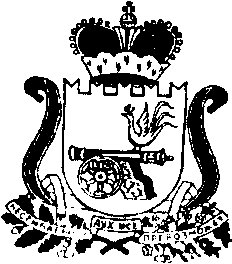 АДМИНИСТРАЦИЯ   МУНИЦИПАЛЬНОГО ОБРАЗОВАНИЯ«КАРДЫМОВСКИЙ РАЙОН» СМОЛЕНСКОЙ ОБЛАСТИПОСТАНОВЛЕНИЕот 09.03. 2016   № 00104О внесении изменений в  муниципальную  программу «Детство» на 2014 - 2020 годы   Администрация муниципального образования «Кардымовский район» Смоленской областип о с т а н о в л я е т:1. Внести изменения в муниципальную программу «Детство» на 2014 – 2020 годы, утвержденную постановлением Администрации муниципального образования «Кардымовский район» Смоленской области от 31.12.2014 № 00945, изложив ее в новой редакции согласно приложению.2. Контроль исполнения настоящего постановления возложить на заместителя Главы муниципального образования «Кардымовский район» Смоленской области И.А. Дмитриеву.3. Настоящее постановление вступает в силу со дня его подписания.УТВЕРЖДЕНАпостановлением Администрации муниципального образования «Кардымовский район» Смоленской области от 09.03.2016 № 00104  МУНИЦИПАЛЬНАЯ ПРОГРАММА«Детство» на 2014 – 2020 годып. Кардымово2014ПАСПОРТмуниципальной программы Раздел 1. Содержание проблемы и обоснование необходимости ее решения программно – целевым методом. В современных социально-экономических условиях одним из направлений  социальной политики является  семейная политика, направленная на  улучшение положения  семей с детьми, защиту прав и законных интересов несовершеннолетних, обеспечение условий для их полноценного развития и воспитания.Решение задач, связанных с обеспечением комплексной социальной поддержки детей и семей, имеющих детей, осуществляемое в Кардымовском районе программно-целевым методом, имеет определенные позитивные результаты.Согласно статистическим данным по состоянию на 01.01.2014 в Кардымовском районе насчитывалось 2077 детей и подростков в возрасте до 18 лет, из них 147 детей, оставшихся без попечения родителей.На территории района проживает 600 малообеспеченных семей, имеющих 1007 детей.     Случаев младенческой смертности в 2013 году - 1.Число детей - инвалидов увеличилось по отношению к прошлому году. По состоянию на 01.01.2014 года в Отделе социальной защиты населения в Смоленском  районе состоит 27 детей-инвалидов (2013 год – 25,  2012 - 23), из них 2 ребенка  находятся на государственном обеспечении в Ново-Никольском доме-интернате. В Кардымовской школе-интернате для детей-сирот и детей, оставшихся без попечения родителей, проживают  2 ребенка- инвалида. В Кардымовском районе одним из негативных социальных процессов является стабильная численность неблагополучных  семей, в которых родители не  исполняют своих обязанностей по содержанию и воспитанию детей. Социальная несостоятельность родителей, аморальный образ жизни, рост алкоголизма, особенно среди женщин, приводит к увеличению детей, находящихся в опасных для них условиях жизни. В настоящее время на учете в едином банке данных семей, находящихся в социально-опасном положении, состоит 18 семей (23 родителя), в которых проживает 29 детей. Большое количество  семей, находящихся в социально-опасном положении, является причиной возникновения ряда острых социальных проблем, таких как детская  безнадзорность и  социальное сиротство.За ненадлежащее исполнение родительских обязанностей в отношении своих несовершеннолетних детей в 2013 году 8 родителей лишены родительских прав. Без родительского попечения остались 11 детей, в  2012 году - 8 родителей лишены родительских прав в отношении 9 детей.Каждый ребенок имеет право жить и воспитываться в семье, поэтому, было и остается приоритетным устройство детей, оставшихся без попечения родителей, на воспитание  в семьи. За 2013 год 25 детей (18 воспитанников Кардымовской школы-интерната) переданы на воспитания в семьи:  8 – на безвозмездную форму опеки, 7 – на возмездную форму опеки (приемная семья), 10 – усыновлены (3 - российскими гражданами, 7 - иностранными). 8 детей - возвращены родителям. В настоящее время на территории района 42 ребенка проживает в замещающих семьях: 23 ребенка проживает в  16 приёмных семьях, 18 детей находятся под опекой и попечительством в 18 семьях, 1 ребенок находится на патронатном воспитании в семье.    Необходимо уделять достаточное внимание выявлению и развитию детей, обладающих интеллектуальными и художественными способностями.Полноценное развитие подрастающего  поколения невозможно без приобщения детей к основам культуры и искусства. Духовно-нравственное, эстетическое, патриотическое воспитание и организация досуга детей и подростков должны осуществляться в учреждениях культуры: библиотеках, музеях, клубах. В целях привлечения несовершеннолетних в учреждения культуры необходимы разработка и внедрение воспитательных и досуговых программ, отвечающих  потребностям и интересам подрастающего поколения.Одной из важнейших форм организации досуга несовершеннолетних является проведение оздоровительных кампаний. Ежегодно в летних оздоровительных лагерях, образованных на базе учреждений образования отдыхают почти 80% детей школьного возраста до 15 лет, 304 детей оздоровились в санаториях-профилакториях Смоленской области и за ее пределами.Развитие программно-целевого метода осуществления районной политики в отношении семьи и детей в настоящее время является необходимым для решения существующих проблем. Его использование позволит обеспечить более эффективное межведомственное взаимодействие, целевую направленность финансовых ресурсов, привлечение дополнительных источников финансирования.      Раздел  2. Цели,  задачи  и целевые показатели Программы Целью Программы является создание благоприятных условий для всестороннего  развития и жизнедеятельности детей, проживающих на территории муниципального образования «Кардымовский район» Смоленской области.Достижение указанной цели будет осуществляться  путем решения следующих задач: - улучшение здоровья  детей и подростков;- создание благоприятных условий для выявления, развития и поддержки одаренных детей в интересах  личности, общества, государства, обеспечение их личностной, социальной самореализации и профессионального самоопределения;- увеличение числа участников мероприятий, посвященных историко-культурному наследию, традициям культуры Смоленской области;- обеспечение детей путевками в оздоровительные учреждения круглогодичного действия, расположенные на территории Смоленской области и за ее пределами,    детей школьного возраста до 15 лет включительно;- организация социально-культурной реабилитации, поддержка интеллектуального развития и физического воспитания детей-инвалидов;-  увеличение количества семей с детьми, охваченных мероприятиями, направленными на укрепление института семьи, пропаганду  семейных ценностей;- развитие семейных форм устройства детей-сирот и детей, оставшихся без попечения родителей;- обеспечение государственной поддержки семей, находящихся в трудной жизненной ситуации.     В ходе реализации Программы в Кардымовском районе ожидается достижение следующих целевых показателей, приведенных в таблице.Раздел 3. Перечень программных мероприятий Раздел 4. Ресурсное обеспечение  ПрограммыМероприятия Программы реализуются за счет средств районного бюджета. Общий объем финансирования составляет  1 007,0 тыс. рублей:в том числе по годам:2014 год – 137,0 тыс. рублей, 2015 год – 95,0 тыс. рублей,2016 год – 155,0 тыс. рублей.  2017 год – 155,0 тыс. рублей.  2018 год – 155,0 тыс. рублей.  2019 год – 155,0 тыс. рублей.  2020 год –  155,0 тыс. рублей.  Раздел 5. Механизм реализации ПрограммыМеханизм реализации Программы – это система скоординированных по срокам и объему финансирования мероприятий, обеспечивающих достижение намеченных результатов.Процесс реализации Программы будет осуществляться в сроки, указанные в Программе, следующими исполнителями: Отделом Образования Администрации муниципального образования «Кардымовский район» Смоленской области,  Областным государственным бюджетным учреждением здравоохранения «Кардымовская ЦРБ», Отделом культуры Администрации муниципального образования «Кардымовский район» Смоленской области, ОГБУЗ «Кардымовская ЦРБ», Комиссией по делам несовершеннолетних и защите их прав.Исполнители Программы несут ответственность за качественное и своевременное исполнение программных мероприятий, целевое и рациональное использование выделяемых на их реализацию бюджетных средств.Реализация Программы осуществляется, в том числе, и на основе муниципальных контрактов (договоров) на закупку и поставку продукции для муниципальных нужд муниципального образования «Кардымовский район» Смоленской области, заключаемых исполнителями Программы с подрядчиками в соответствии с законодательством о закупках для государственных нужд.Управление Программой осуществляет заказчик Программы.Заказчик Программы:- обеспечивает реализацию Программы и её финансирование;- осуществляет координацию деятельности её исполнителей и участников;- представляет в установленном порядке предложения по уточнению перечня мероприятий Программы на очередной финансовый год;- осуществляет мониторинг результатов реализации мероприятий Программы;- осуществляет формирование аналитической информации о реализации мероприятий Программы;- контролирует целевое и эффективное использование выделенных бюджетных средств;- осуществляет подготовку и предоставление ежегодных отчетов о реализации Программы;- организует размещение на интернет-сайте текста Программы и информацию о результатах её реализации.Порядок финансирования мероприятий программы из средств районного бюджета осуществляется путем выделения средств с последующим перечислением исполнителям конкретных мероприятий  в установленном законом порядке.Корректировка программных мероприятий и их ресурсного обеспечения в ходе реализации Программы осуществляется путем внесения изменений в Программу и оформляется Постановлением Администрации муниципального образования «Кардымовский район».Контроль за реализацией Программы осуществляется Заместителем Главы  Администрации муниципального образования «Кардымовский район» Смоленской области.Глава муниципального образования  «Кардымовский район» Смоленской области                                 Е.В. БеляевНаименованиеПрограммы Муниципальная  программа  «Детство» на  2014 – 2020 годы (далее - Программа)Основание для разработки ПрограммыКонституция Российской Федерации;Конвенция о правах ребенка;Федеральный закон «Об образовании в Российской Федерации» от 29.12.2012 № 273 - ФЗ;Федеральный закон «Об общих принципах организации местного самоуправления в Российской Федерации» от 6.10.2003 № 131 – ФЗ;Федеральный закон от 24.04.2008 № 48-ФЗ «Об опеке и попечительстве»; Постановление Администрации муниципального образования «Кардымовский район» Смоленской области от 02.08.2013 №0502 «Об утверждении Порядка принятия решений о разработке муниципальных программ, их формирования и реализации в муниципальном образовании «Кардымовский район» Смоленской области»Заказчик  Программы               Отдел образования Администрации  муниципального образования «Кардымовский район»  Смоленской области Разработчики  ПрограммыОтдел образования Администрации муниципального образования  «Кардымовский район» Смоленской области Цель и задачи ПрограммыЦель Программы - создание благоприятных условий для всестороннего развития и жизнедеятельности детей, проживающих на территории Кардымовского района.  Задачи Программы:- улучшение здоровья  детей и подростков;- создание благоприятных условий для выявления, развития и поддержки одаренных детей в интересах  личности, общества, государства, обеспечение их личностной, социальной самореализации и профессионального самоопределения;- увеличение числа участников мероприятий, посвященных историко-культурному наследию, традициям культуры Смоленской области;- обеспечение детей путевками в оздоровительные учреждения круглогодичного действия, расположенные на территории Смоленской области и за ее пределами,    детей школьного возраста до 15 лет включительно;- организация социально-культурной реабилитации, поддержка интеллектуального развития и физического воспитания детей-инвалидов;- увеличение количества семей с детьми, охваченных мероприятиями, направленными на укрепление института семьи, пропаганду  семейных ценностей;- развитие семейных форм устройства детей-сирот и детей, оставшихся без попечения родителей- обеспечение государственной поддержки семей, находящихся в трудной жизненной ситуации.     	Целевые показатели Программы - доля детей первой группы здоровья в общем количестве детей;- доля  несовершеннолетних от общего количества несовершеннолетних, охваченных мероприятиями, направленными на выявление и поддержку одаренных детей;- доля участников мероприятий, посвященных историко-культурному наследию, традициям культуры Смоленской области и Кардымовского района;- доля участников музыкальных и художественных конкурсов;- доля детей школьного возраста до 15 лет включительно, обеспеченных путевками в организации (учреждения) отдыха детей и их оздоровления круглогодичного действия, расположенные на территории Смоленской области и за ее пределами;-доля семей с детьми, охваченных мероприятиями, направленными на укрепление института семьи, пропаганду  семейных ценностей.Сроки  и этапы реализации Программы2014 – 2020  годыОбъем и источники финансирования ПрограммыОбщий объем финансирования Программы за счет средств бюджета муниципального образования «Кардымовский район» Смоленской области 1 007,0 -                              тыс. рублей, в том числе по годам:2014 год – 137,0 тыс. рублей, 2015 год – 95,0 тыс. рублей,2016 год – 155,0 тыс. рублей.  2017 год – 155,0 тыс. рублей.  2018 год – 155,0 тыс. рублей.  2019 год – 155,0 тыс. рублей.  2020 год – 155,0 тыс. рублей.   N 
п/пЦелевые показатели                 2014год2015год2016год2017 год2017 год2018 год2019 год2020 год1. Доля детей первой группы здоровья в общем количестве детей, (%)                            12 %13 %14 %14%14%15%15%16%2.  Доля  несовершеннолетних от общего количества несовершеннолетних, охваченных мероприятиями, направленными на выявление и поддержку одаренных детей, (%)55%58%65%67%67%69%72%75%3.Доля участников мероприятий, посвященных историко-культурному наследию, традициям культуры Смоленской области и Кардымовского района, (%)43 %54%57%59%59%61%64%67%4.Доля участников музыкальных и художественных конкурсов, (%)35 %38 %40 %41%41%43%45%47%5. Доля детей школьного возраста до 15 лет включительно, обеспеченных путевками в организации (учреждения) отдыха детей и их оздоровления круглогодичного действия, расположенные на территории Смоленской области и за ее пределами, (%)52 %55 %65 %65%65%67%67%70%6.Доля семей с детьми, охваченных мероприятиями, направленными на укрепление института семьи, пропаганду  семейных ценностей, (%)57 %68 %70 %70 %72%75%78%81%№п/пНаименование мероприятияНаименование мероприятияНаименование мероприятияНаименование мероприятияНаименование мероприятияНаименование мероприятияСрок реализацииСрок реализацииСрок реализацииСрок реализацииСрок реализацииИсполнительИсполнительИсполнительИсполнительИсполнительОбъем финансирования (тыс.руб.)Объем финансирования (тыс.руб.)Объем финансирования (тыс.руб.)Объем финансирования (тыс.руб.)Объем финансирования (тыс.руб.)Объем финансирования (тыс.руб.)Объем финансирования (тыс.руб.)Объем финансирования (тыс.руб.)Объем финансирования (тыс.руб.)Объем финансирования (тыс.руб.)Объем финансирования (тыс.руб.)Объем финансирования (тыс.руб.)Объем финансирования (тыс.руб.)Объем финансирования (тыс.руб.)Объем финансирования (тыс.руб.)Объем финансирования (тыс.руб.)Объем финансирования (тыс.руб.)Объем финансирования (тыс.руб.)Объем финансирования (тыс.руб.)Объем финансирования (тыс.руб.)Объем финансирования (тыс.руб.)Объем финансирования (тыс.руб.)Объем финансирования (тыс.руб.)Объем финансирования (тыс.руб.)Объем финансирования (тыс.руб.)Объем финансирования (тыс.руб.)Объем финансирования (тыс.руб.)Объем финансирования (тыс.руб.)Объем финансирования (тыс.руб.)Объем финансирования (тыс.руб.)Объем финансирования (тыс.руб.)Объем финансирования (тыс.руб.)Объем финансирования (тыс.руб.)Объем финансирования (тыс.руб.)Объем финансирования (тыс.руб.)Объем финансирования (тыс.руб.)Объем финансирования (тыс.руб.)Объем финансирования (тыс.руб.)Объем финансирования (тыс.руб.)Источник финансирования№п/пНаименование мероприятияНаименование мероприятияНаименование мероприятияНаименование мероприятияНаименование мероприятияНаименование мероприятияСрок реализацииСрок реализацииСрок реализацииСрок реализацииСрок реализацииИсполнительИсполнительИсполнительИсполнительИсполнительвсеговсеговсеговсегов том числе по годамв том числе по годамв том числе по годамв том числе по годамв том числе по годамв том числе по годамв том числе по годамв том числе по годамв том числе по годамв том числе по годамв том числе по годамв том числе по годамв том числе по годамв том числе по годамв том числе по годамв том числе по годамв том числе по годамв том числе по годамв том числе по годамв том числе по годамв том числе по годамв том числе по годамв том числе по годамв том числе по годамв том числе по годамв том числе по годамв том числе по годамв том числе по годамв том числе по годамв том числе по годамв том числе по годамв том числе по годамв том числе по годамв том числе по годамв том числе по годамИсточник финансирования№п/пНаименование мероприятияНаименование мероприятияНаименование мероприятияНаименование мероприятияНаименование мероприятияНаименование мероприятияСрок реализацииСрок реализацииСрок реализацииСрок реализацииСрок реализацииИсполнительИсполнительИсполнительИсполнительИсполнительвсеговсеговсеговсего20142014201420142015201520152015201620162016201620172017201720172017201720172018201820182018201820182018201820192019201920192020202020202020Источник финансирования12222223333344444555566667777888899999991010101010101010111111111212121213Задача 1. Улучшение здоровья  детей и подростковЗадача 1. Улучшение здоровья  детей и подростковЗадача 1. Улучшение здоровья  детей и подростковЗадача 1. Улучшение здоровья  детей и подростковЗадача 1. Улучшение здоровья  детей и подростковЗадача 1. Улучшение здоровья  детей и подростковЗадача 1. Улучшение здоровья  детей и подростковЗадача 1. Улучшение здоровья  детей и подростковЗадача 1. Улучшение здоровья  детей и подростковЗадача 1. Улучшение здоровья  детей и подростковЗадача 1. Улучшение здоровья  детей и подростковЗадача 1. Улучшение здоровья  детей и подростковЗадача 1. Улучшение здоровья  детей и подростковЗадача 1. Улучшение здоровья  детей и подростковЗадача 1. Улучшение здоровья  детей и подростковЗадача 1. Улучшение здоровья  детей и подростковЗадача 1. Улучшение здоровья  детей и подростковЗадача 1. Улучшение здоровья  детей и подростковЗадача 1. Улучшение здоровья  детей и подростковЗадача 1. Улучшение здоровья  детей и подростковЗадача 1. Улучшение здоровья  детей и подростковЗадача 1. Улучшение здоровья  детей и подростковЗадача 1. Улучшение здоровья  детей и подростковЗадача 1. Улучшение здоровья  детей и подростковЗадача 1. Улучшение здоровья  детей и подростковЗадача 1. Улучшение здоровья  детей и подростковЗадача 1. Улучшение здоровья  детей и подростковЗадача 1. Улучшение здоровья  детей и подростковЗадача 1. Улучшение здоровья  детей и подростковЗадача 1. Улучшение здоровья  детей и подростковЗадача 1. Улучшение здоровья  детей и подростковЗадача 1. Улучшение здоровья  детей и подростковЗадача 1. Улучшение здоровья  детей и подростковЗадача 1. Улучшение здоровья  детей и подростковЗадача 1. Улучшение здоровья  детей и подростковЗадача 1. Улучшение здоровья  детей и подростковЗадача 1. Улучшение здоровья  детей и подростковЗадача 1. Улучшение здоровья  детей и подростковЗадача 1. Улучшение здоровья  детей и подростковЗадача 1. Улучшение здоровья  детей и подростковЗадача 1. Улучшение здоровья  детей и подростковЗадача 1. Улучшение здоровья  детей и подростковЗадача 1. Улучшение здоровья  детей и подростковЗадача 1. Улучшение здоровья  детей и подростковЗадача 1. Улучшение здоровья  детей и подростковЗадача 1. Улучшение здоровья  детей и подростковЗадача 1. Улучшение здоровья  детей и подростковЗадача 1. Улучшение здоровья  детей и подростковЗадача 1. Улучшение здоровья  детей и подростковЗадача 1. Улучшение здоровья  детей и подростковЗадача 1. Улучшение здоровья  детей и подростковЗадача 1. Улучшение здоровья  детей и подростковЗадача 1. Улучшение здоровья  детей и подростковЗадача 1. Улучшение здоровья  детей и подростковЗадача 1. Улучшение здоровья  детей и подростковЗадача 1. Улучшение здоровья  детей и подростковЗадача 1. Улучшение здоровья  детей и подростков1.1Совершенствование доступности стоматологической помощи детям, проживающим в сельской местности:– организация консультативной помощи путем выездной работы врача-стоматолога детского;- организация доставки детей в детский стоматологический кабинет  Совершенствование доступности стоматологической помощи детям, проживающим в сельской местности:– организация консультативной помощи путем выездной работы врача-стоматолога детского;- организация доставки детей в детский стоматологический кабинет  Совершенствование доступности стоматологической помощи детям, проживающим в сельской местности:– организация консультативной помощи путем выездной работы врача-стоматолога детского;- организация доставки детей в детский стоматологический кабинет  Совершенствование доступности стоматологической помощи детям, проживающим в сельской местности:– организация консультативной помощи путем выездной работы врача-стоматолога детского;- организация доставки детей в детский стоматологический кабинет  Совершенствование доступности стоматологической помощи детям, проживающим в сельской местности:– организация консультативной помощи путем выездной работы врача-стоматолога детского;- организация доставки детей в детский стоматологический кабинет  Совершенствование доступности стоматологической помощи детям, проживающим в сельской местности:– организация консультативной помощи путем выездной работы врача-стоматолога детского;- организация доставки детей в детский стоматологический кабинет  2014 -2020  2014 -2020  2014 -2020  2014 -2020  2014 -2020  ОГБУЗ «Кардымовская ЦРБ»ОГБУЗ «Кардымовская ЦРБ»ОГБУЗ «Кардымовская ЦРБ»ОГБУЗ «Кардымовская ЦРБ»ОГБУЗ «Кардымовская ЦРБ»----------------------------------------1.2Организация просветительской работы для социально - неадаптированных слоев населенияОрганизация просветительской работы для социально - неадаптированных слоев населенияОрганизация просветительской работы для социально - неадаптированных слоев населенияОрганизация просветительской работы для социально - неадаптированных слоев населенияОрганизация просветительской работы для социально - неадаптированных слоев населенияОрганизация просветительской работы для социально - неадаптированных слоев населения2014 -2020  2014 -2020  2014 -2020  2014 -2020  2014 -2020  ОГБУЗ «Кардымовская ЦРБ»ОГБУЗ «Кардымовская ЦРБ»ОГБУЗ «Кардымовская ЦРБ»ОГБУЗ «Кардымовская ЦРБ»ОГБУЗ «Кардымовская ЦРБ»----------------------------------------Итого:в том числе:средства районного бюджетаИтого:в том числе:средства районного бюджетаИтого:в том числе:средства районного бюджетаИтого:в том числе:средства районного бюджетаИтого:в том числе:средства районного бюджетаИтого:в том числе:средства районного бюджетаИтого:в том числе:средства районного бюджетаИтого:в том числе:средства районного бюджетаИтого:в том числе:средства районного бюджетаИтого:в том числе:средства районного бюджетаИтого:в том числе:средства районного бюджетаИтого:в том числе:средства районного бюджетаИтого:в том числе:средства районного бюджетаИтого:в том числе:средства районного бюджетаИтого:в том числе:средства районного бюджетаИтого:в том числе:средства районного бюджетаИтого:в том числе:средства районного бюджета--------------------------------------------------------------------------------Задача 2. Создание благоприятных условий для выявления, развития и поддержки одаренных детей в интересах  личности, общества, государства, обеспечение их личностной, социальной самореализации и профессионального самоопределения	Задача 2. Создание благоприятных условий для выявления, развития и поддержки одаренных детей в интересах  личности, общества, государства, обеспечение их личностной, социальной самореализации и профессионального самоопределения	Задача 2. Создание благоприятных условий для выявления, развития и поддержки одаренных детей в интересах  личности, общества, государства, обеспечение их личностной, социальной самореализации и профессионального самоопределения	Задача 2. Создание благоприятных условий для выявления, развития и поддержки одаренных детей в интересах  личности, общества, государства, обеспечение их личностной, социальной самореализации и профессионального самоопределения	Задача 2. Создание благоприятных условий для выявления, развития и поддержки одаренных детей в интересах  личности, общества, государства, обеспечение их личностной, социальной самореализации и профессионального самоопределения	Задача 2. Создание благоприятных условий для выявления, развития и поддержки одаренных детей в интересах  личности, общества, государства, обеспечение их личностной, социальной самореализации и профессионального самоопределения	Задача 2. Создание благоприятных условий для выявления, развития и поддержки одаренных детей в интересах  личности, общества, государства, обеспечение их личностной, социальной самореализации и профессионального самоопределения	Задача 2. Создание благоприятных условий для выявления, развития и поддержки одаренных детей в интересах  личности, общества, государства, обеспечение их личностной, социальной самореализации и профессионального самоопределения	Задача 2. Создание благоприятных условий для выявления, развития и поддержки одаренных детей в интересах  личности, общества, государства, обеспечение их личностной, социальной самореализации и профессионального самоопределения	Задача 2. Создание благоприятных условий для выявления, развития и поддержки одаренных детей в интересах  личности, общества, государства, обеспечение их личностной, социальной самореализации и профессионального самоопределения	Задача 2. Создание благоприятных условий для выявления, развития и поддержки одаренных детей в интересах  личности, общества, государства, обеспечение их личностной, социальной самореализации и профессионального самоопределения	Задача 2. Создание благоприятных условий для выявления, развития и поддержки одаренных детей в интересах  личности, общества, государства, обеспечение их личностной, социальной самореализации и профессионального самоопределения	Задача 2. Создание благоприятных условий для выявления, развития и поддержки одаренных детей в интересах  личности, общества, государства, обеспечение их личностной, социальной самореализации и профессионального самоопределения	Задача 2. Создание благоприятных условий для выявления, развития и поддержки одаренных детей в интересах  личности, общества, государства, обеспечение их личностной, социальной самореализации и профессионального самоопределения	Задача 2. Создание благоприятных условий для выявления, развития и поддержки одаренных детей в интересах  личности, общества, государства, обеспечение их личностной, социальной самореализации и профессионального самоопределения	Задача 2. Создание благоприятных условий для выявления, развития и поддержки одаренных детей в интересах  личности, общества, государства, обеспечение их личностной, социальной самореализации и профессионального самоопределения	Задача 2. Создание благоприятных условий для выявления, развития и поддержки одаренных детей в интересах  личности, общества, государства, обеспечение их личностной, социальной самореализации и профессионального самоопределения	Задача 2. Создание благоприятных условий для выявления, развития и поддержки одаренных детей в интересах  личности, общества, государства, обеспечение их личностной, социальной самореализации и профессионального самоопределения	Задача 2. Создание благоприятных условий для выявления, развития и поддержки одаренных детей в интересах  личности, общества, государства, обеспечение их личностной, социальной самореализации и профессионального самоопределения	Задача 2. Создание благоприятных условий для выявления, развития и поддержки одаренных детей в интересах  личности, общества, государства, обеспечение их личностной, социальной самореализации и профессионального самоопределения	Задача 2. Создание благоприятных условий для выявления, развития и поддержки одаренных детей в интересах  личности, общества, государства, обеспечение их личностной, социальной самореализации и профессионального самоопределения	Задача 2. Создание благоприятных условий для выявления, развития и поддержки одаренных детей в интересах  личности, общества, государства, обеспечение их личностной, социальной самореализации и профессионального самоопределения	Задача 2. Создание благоприятных условий для выявления, развития и поддержки одаренных детей в интересах  личности, общества, государства, обеспечение их личностной, социальной самореализации и профессионального самоопределения	Задача 2. Создание благоприятных условий для выявления, развития и поддержки одаренных детей в интересах  личности, общества, государства, обеспечение их личностной, социальной самореализации и профессионального самоопределения	Задача 2. Создание благоприятных условий для выявления, развития и поддержки одаренных детей в интересах  личности, общества, государства, обеспечение их личностной, социальной самореализации и профессионального самоопределения	Задача 2. Создание благоприятных условий для выявления, развития и поддержки одаренных детей в интересах  личности, общества, государства, обеспечение их личностной, социальной самореализации и профессионального самоопределения	Задача 2. Создание благоприятных условий для выявления, развития и поддержки одаренных детей в интересах  личности, общества, государства, обеспечение их личностной, социальной самореализации и профессионального самоопределения	Задача 2. Создание благоприятных условий для выявления, развития и поддержки одаренных детей в интересах  личности, общества, государства, обеспечение их личностной, социальной самореализации и профессионального самоопределения	Задача 2. Создание благоприятных условий для выявления, развития и поддержки одаренных детей в интересах  личности, общества, государства, обеспечение их личностной, социальной самореализации и профессионального самоопределения	Задача 2. Создание благоприятных условий для выявления, развития и поддержки одаренных детей в интересах  личности, общества, государства, обеспечение их личностной, социальной самореализации и профессионального самоопределения	Задача 2. Создание благоприятных условий для выявления, развития и поддержки одаренных детей в интересах  личности, общества, государства, обеспечение их личностной, социальной самореализации и профессионального самоопределения	Задача 2. Создание благоприятных условий для выявления, развития и поддержки одаренных детей в интересах  личности, общества, государства, обеспечение их личностной, социальной самореализации и профессионального самоопределения	Задача 2. Создание благоприятных условий для выявления, развития и поддержки одаренных детей в интересах  личности, общества, государства, обеспечение их личностной, социальной самореализации и профессионального самоопределения	Задача 2. Создание благоприятных условий для выявления, развития и поддержки одаренных детей в интересах  личности, общества, государства, обеспечение их личностной, социальной самореализации и профессионального самоопределения	Задача 2. Создание благоприятных условий для выявления, развития и поддержки одаренных детей в интересах  личности, общества, государства, обеспечение их личностной, социальной самореализации и профессионального самоопределения	Задача 2. Создание благоприятных условий для выявления, развития и поддержки одаренных детей в интересах  личности, общества, государства, обеспечение их личностной, социальной самореализации и профессионального самоопределения	Задача 2. Создание благоприятных условий для выявления, развития и поддержки одаренных детей в интересах  личности, общества, государства, обеспечение их личностной, социальной самореализации и профессионального самоопределения	Задача 2. Создание благоприятных условий для выявления, развития и поддержки одаренных детей в интересах  личности, общества, государства, обеспечение их личностной, социальной самореализации и профессионального самоопределения	Задача 2. Создание благоприятных условий для выявления, развития и поддержки одаренных детей в интересах  личности, общества, государства, обеспечение их личностной, социальной самореализации и профессионального самоопределения	Задача 2. Создание благоприятных условий для выявления, развития и поддержки одаренных детей в интересах  личности, общества, государства, обеспечение их личностной, социальной самореализации и профессионального самоопределения	Задача 2. Создание благоприятных условий для выявления, развития и поддержки одаренных детей в интересах  личности, общества, государства, обеспечение их личностной, социальной самореализации и профессионального самоопределения	Задача 2. Создание благоприятных условий для выявления, развития и поддержки одаренных детей в интересах  личности, общества, государства, обеспечение их личностной, социальной самореализации и профессионального самоопределения	Задача 2. Создание благоприятных условий для выявления, развития и поддержки одаренных детей в интересах  личности, общества, государства, обеспечение их личностной, социальной самореализации и профессионального самоопределения	Задача 2. Создание благоприятных условий для выявления, развития и поддержки одаренных детей в интересах  личности, общества, государства, обеспечение их личностной, социальной самореализации и профессионального самоопределения	Задача 2. Создание благоприятных условий для выявления, развития и поддержки одаренных детей в интересах  личности, общества, государства, обеспечение их личностной, социальной самореализации и профессионального самоопределения	Задача 2. Создание благоприятных условий для выявления, развития и поддержки одаренных детей в интересах  личности, общества, государства, обеспечение их личностной, социальной самореализации и профессионального самоопределения	Задача 2. Создание благоприятных условий для выявления, развития и поддержки одаренных детей в интересах  личности, общества, государства, обеспечение их личностной, социальной самореализации и профессионального самоопределения	Задача 2. Создание благоприятных условий для выявления, развития и поддержки одаренных детей в интересах  личности, общества, государства, обеспечение их личностной, социальной самореализации и профессионального самоопределения	Задача 2. Создание благоприятных условий для выявления, развития и поддержки одаренных детей в интересах  личности, общества, государства, обеспечение их личностной, социальной самореализации и профессионального самоопределения	Задача 2. Создание благоприятных условий для выявления, развития и поддержки одаренных детей в интересах  личности, общества, государства, обеспечение их личностной, социальной самореализации и профессионального самоопределения	Задача 2. Создание благоприятных условий для выявления, развития и поддержки одаренных детей в интересах  личности, общества, государства, обеспечение их личностной, социальной самореализации и профессионального самоопределения	Задача 2. Создание благоприятных условий для выявления, развития и поддержки одаренных детей в интересах  личности, общества, государства, обеспечение их личностной, социальной самореализации и профессионального самоопределения	Задача 2. Создание благоприятных условий для выявления, развития и поддержки одаренных детей в интересах  личности, общества, государства, обеспечение их личностной, социальной самореализации и профессионального самоопределения	Задача 2. Создание благоприятных условий для выявления, развития и поддержки одаренных детей в интересах  личности, общества, государства, обеспечение их личностной, социальной самореализации и профессионального самоопределения	Задача 2. Создание благоприятных условий для выявления, развития и поддержки одаренных детей в интересах  личности, общества, государства, обеспечение их личностной, социальной самореализации и профессионального самоопределения	Задача 2. Создание благоприятных условий для выявления, развития и поддержки одаренных детей в интересах  личности, общества, государства, обеспечение их личностной, социальной самореализации и профессионального самоопределения	Задача 2. Создание благоприятных условий для выявления, развития и поддержки одаренных детей в интересах  личности, общества, государства, обеспечение их личностной, социальной самореализации и профессионального самоопределения	2.1 Организация и проведение муниципального этапа всероссийского конкурса юных чтецов «Живая классика» Организация и проведение муниципального этапа всероссийского конкурса юных чтецов «Живая классика» Организация и проведение муниципального этапа всероссийского конкурса юных чтецов «Живая классика» Организация и проведение муниципального этапа всероссийского конкурса юных чтецов «Живая классика» Организация и проведение муниципального этапа всероссийского конкурса юных чтецов «Живая классика» Организация и проведение муниципального этапа всероссийского конкурса юных чтецов «Живая классика»2016 - 20202016 - 20202016 - 20202016 - 20202016 - 2020образовательные организации, отдел образованияобразовательные организации, отдел образованияобразовательные организации, отдел образованияобразовательные организации, отдел образованияобразовательные организации, отдел образования20,020,020,020,0--------4,04,04,04,04,04,04,04,04,04,04,04,04,04,04,04,04,04,04,04,04,04,04,04,04,04,04,0Районный бюджет2.2 Организация и проведение муниципального конкурса «Ученик года» Организация и проведение муниципального конкурса «Ученик года» Организация и проведение муниципального конкурса «Ученик года» Организация и проведение муниципального конкурса «Ученик года» Организация и проведение муниципального конкурса «Ученик года» Организация и проведение муниципального конкурса «Ученик года»2016 - 20202016 - 20202016 - 20202016 - 20202016 - 2020образовательные организации, отдел образованияобразовательные организации, отдел образованияобразовательные организации, отдел образованияобразовательные организации, отдел образованияобразовательные организации, отдел образования35,035,035,035,0--------7,07,07,07,07,07,07,07,07,07,07,07,07,07,07,07,07,07,07,07,07,07,07,07,07,07,07,0Районный бюджет2.3 Организация и проведение муниципального этапа предметных олимпиад, подготовка учащихся на областной этап предметных олимпиад Организация и проведение муниципального этапа предметных олимпиад, подготовка учащихся на областной этап предметных олимпиад Организация и проведение муниципального этапа предметных олимпиад, подготовка учащихся на областной этап предметных олимпиад Организация и проведение муниципального этапа предметных олимпиад, подготовка учащихся на областной этап предметных олимпиад Организация и проведение муниципального этапа предметных олимпиад, подготовка учащихся на областной этап предметных олимпиад Организация и проведение муниципального этапа предметных олимпиад, подготовка учащихся на областной этап предметных олимпиад2014 - 20202014 - 20202014 - 20202014 - 20202014 - 2020образовательные организации, отдел образованияобразовательные организации, отдел образованияобразовательные организации, отдел образованияобразовательные организации, отдел образованияобразовательные организации, отдел образования42,38042,38042,38042,3802,3802,3802,3802,3805,05,05,05,07,07,07,07,07,07,07,07,07,07,07,07,07,07,07,07,07,07,07,07,07,07,07,07,07,07,07,0районный бюджет2.4Организация и проведение муниципального этапа краеведческой конференции Организация и проведение муниципального этапа краеведческой конференции Организация и проведение муниципального этапа краеведческой конференции Организация и проведение муниципального этапа краеведческой конференции Организация и проведение муниципального этапа краеведческой конференции Организация и проведение муниципального этапа краеведческой конференции 2016 - 20202016 - 20202016 - 20202016 - 20202016 - 2020образовательные организации, отдел образованияобразовательные организации, отдел образованияобразовательные организации, отдел образованияобразовательные организации, отдел образованияобразовательные организации, отдел образования35,035,035,035,0--------7,07,07,07,07,07,07,07,07,07,07,07,07,07,07,07,07,07,07,07,07,07,07,07,07,07,07,0районный бюджет2.5Награждение одаренных выпускников 11 класса Почетными грамотами Администрации муниципального образования «Кардымовский район»  Смоленской области и денежными премиями  Награждение одаренных выпускников 11 класса Почетными грамотами Администрации муниципального образования «Кардымовский район»  Смоленской области и денежными премиями  Награждение одаренных выпускников 11 класса Почетными грамотами Администрации муниципального образования «Кардымовский район»  Смоленской области и денежными премиями  Награждение одаренных выпускников 11 класса Почетными грамотами Администрации муниципального образования «Кардымовский район»  Смоленской области и денежными премиями  Награждение одаренных выпускников 11 класса Почетными грамотами Администрации муниципального образования «Кардымовский район»  Смоленской области и денежными премиями  Награждение одаренных выпускников 11 класса Почетными грамотами Администрации муниципального образования «Кардымовский район»  Смоленской области и денежными премиями  2014 - 20202014 - 20202014 - 20202014 - 20202014 - 2020образовательные организации, отдел образованияобразовательные организации, отдел образованияобразовательные организации, отдел образованияобразовательные организации, отдел образованияобразовательные организации, отдел образования49,049,049,049,07,07,07,07,07,07,07,07,07,07,07,07,07,07,07,07,07,07,07,07,07,07,07,07,07,07,07,07,07,07,07,07,07,07,07,0районный бюджет 2.6Организация и проведение муниципального этапа Рождественских чтенийОрганизация и проведение муниципального этапа Рождественских чтенийОрганизация и проведение муниципального этапа Рождественских чтенийОрганизация и проведение муниципального этапа Рождественских чтенийОрганизация и проведение муниципального этапа Рождественских чтенийОрганизация и проведение муниципального этапа Рождественских чтений2016 - 20202016 - 20202016 - 20202016 - 20202016 - 2020 отдел образования отдел образования отдел образования отдел образования отдел образования35,035,035,035,0--------7,07,07,07,07,07,07,07,07,07,07,07,07,07,07,07,07,07,07,07,07,07,07,07,07,07,07,0районный бюджет 2.7Организация и проведение муниципального этапа фестиваля православной культуры «Отечество мое православное»Организация и проведение муниципального этапа фестиваля православной культуры «Отечество мое православное»Организация и проведение муниципального этапа фестиваля православной культуры «Отечество мое православное»Организация и проведение муниципального этапа фестиваля православной культуры «Отечество мое православное»Организация и проведение муниципального этапа фестиваля православной культуры «Отечество мое православное»Организация и проведение муниципального этапа фестиваля православной культуры «Отечество мое православное»2016 - 20202016 - 20202016 - 20202016 - 20202016 - 2020отдел образованияотдел образованияотдел образованияотдел образованияотдел образования25,025,025,025,0--------5,05,05,05,05,05,05,05,05,05,05,05,05,05,05,05,05,05,05,05,05,05,05,05,05,05,05,0районный бюджет2.8Организация и проведение государственной итоговой аттестацииОрганизация и проведение государственной итоговой аттестацииОрганизация и проведение государственной итоговой аттестацииОрганизация и проведение государственной итоговой аттестацииОрганизация и проведение государственной итоговой аттестацииОрганизация и проведение государственной итоговой аттестации2016 - 20202016 - 20202016 - 20202016 - 20202016 - 2020отдел образованияотдел образованияотдел образованияотдел образованияотдел образования35,035,035,035,0--------7,07,07,07,07,07,07,07,07,07,07,07,07,07,07,07,07,07,07,07,07,07,07,07,07,07,07,0районный бюджет2.9 Проведение районных конкурсов детского творчества Проведение районных конкурсов детского творчества Проведение районных конкурсов детского творчества Проведение районных конкурсов детского творчества Проведение районных конкурсов детского творчества Проведение районных конкурсов детского творчества2014 - 20202014 - 20202014 - 20202014 - 20202014 - 2020отдел образованияотдел образованияотдел образованияотдел образованияотдел образования20,12020,12020,12020,1200,1200,1200,1200,120----4,04,04,04,04,04,04,04,04,04,04,04,04,04,04,04,04,04,04,04,04,04,04,04,04,04,04,0районный бюджет 2.10 Обеспечение участия детей, проживающих на территории муниципального образования «Кардымовский район», в областных, общероссийских  слетах,  спортивных соревнованиях, конференциях, фестивалях, выставках и конкурсах детского творчества Обеспечение участия детей, проживающих на территории муниципального образования «Кардымовский район», в областных, общероссийских  слетах,  спортивных соревнованиях, конференциях, фестивалях, выставках и конкурсах детского творчества Обеспечение участия детей, проживающих на территории муниципального образования «Кардымовский район», в областных, общероссийских  слетах,  спортивных соревнованиях, конференциях, фестивалях, выставках и конкурсах детского творчества Обеспечение участия детей, проживающих на территории муниципального образования «Кардымовский район», в областных, общероссийских  слетах,  спортивных соревнованиях, конференциях, фестивалях, выставках и конкурсах детского творчества Обеспечение участия детей, проживающих на территории муниципального образования «Кардымовский район», в областных, общероссийских  слетах,  спортивных соревнованиях, конференциях, фестивалях, выставках и конкурсах детского творчества Обеспечение участия детей, проживающих на территории муниципального образования «Кардымовский район», в областных, общероссийских  слетах,  спортивных соревнованиях, конференциях, фестивалях, выставках и конкурсах детского творчества2014 - 20202014 - 20202014 - 20202014 - 20202014 - 2020отдел образованияотдел образованияотдел образованияотдел образованияотдел образования3,03,03,03,0----3,03,03,03,0---------------------------районный бюджет 2.11Организация и проведение районной научно – практической конференции школьниковОрганизация и проведение районной научно – практической конференции школьниковОрганизация и проведение районной научно – практической конференции школьниковОрганизация и проведение районной научно – практической конференции школьниковОрганизация и проведение районной научно – практической конференции школьниковОрганизация и проведение районной научно – практической конференции школьников2014 - 20202014 - 20202014 - 20202014 - 20202014 - 2020отдел образования отдел образования отдел образования отдел образования отдел образования 74,074,074,074,07,07,07,07,07,07,07,07,012,012,012,012,012,012,012,012,012,012,012,012,012,012,012,012,012,012,012,012,012,012,012,012,012,012,012,0районный бюджет Итого:в том числе:средства районного бюджетаИтого:в том числе:средства районного бюджетаИтого:в том числе:средства районного бюджетаИтого:в том числе:средства районного бюджетаИтого:в том числе:средства районного бюджетаИтого:в том числе:средства районного бюджетаИтого:в том числе:средства районного бюджетаИтого:в том числе:средства районного бюджетаИтого:в том числе:средства районного бюджетаИтого:в том числе:средства районного бюджетаИтого:в том числе:средства районного бюджетаИтого:в том числе:средства районного бюджетаИтого:в том числе:средства районного бюджетаИтого:в том числе:средства районного бюджетаИтого:в том числе:средства районного бюджетаИтого:в том числе:средства районного бюджетаИтого:в том числе:средства районного бюджета373,5373,5373,5373,5373,5373,5373,5373,516,516,516,516,516,516,516,516,522,022,022,022,022,022,022,022,067,067,067,067,067,067,067,067,067,067,067,067,067,067,067,067,067,067,067,067,067,067,067,067,067,067,067,067,067,067,067,067,067,067,067,067,067,067,067,067,067,067,067,067,067,067,067,067,067,067,067,067,067,067,0Задача 3.  Увеличение числа участников мероприятий, посвященных историко-культурному наследию, традициям культуры Смоленской областиЗадача 3.  Увеличение числа участников мероприятий, посвященных историко-культурному наследию, традициям культуры Смоленской областиЗадача 3.  Увеличение числа участников мероприятий, посвященных историко-культурному наследию, традициям культуры Смоленской областиЗадача 3.  Увеличение числа участников мероприятий, посвященных историко-культурному наследию, традициям культуры Смоленской областиЗадача 3.  Увеличение числа участников мероприятий, посвященных историко-культурному наследию, традициям культуры Смоленской областиЗадача 3.  Увеличение числа участников мероприятий, посвященных историко-культурному наследию, традициям культуры Смоленской областиЗадача 3.  Увеличение числа участников мероприятий, посвященных историко-культурному наследию, традициям культуры Смоленской областиЗадача 3.  Увеличение числа участников мероприятий, посвященных историко-культурному наследию, традициям культуры Смоленской областиЗадача 3.  Увеличение числа участников мероприятий, посвященных историко-культурному наследию, традициям культуры Смоленской областиЗадача 3.  Увеличение числа участников мероприятий, посвященных историко-культурному наследию, традициям культуры Смоленской областиЗадача 3.  Увеличение числа участников мероприятий, посвященных историко-культурному наследию, традициям культуры Смоленской областиЗадача 3.  Увеличение числа участников мероприятий, посвященных историко-культурному наследию, традициям культуры Смоленской областиЗадача 3.  Увеличение числа участников мероприятий, посвященных историко-культурному наследию, традициям культуры Смоленской областиЗадача 3.  Увеличение числа участников мероприятий, посвященных историко-культурному наследию, традициям культуры Смоленской областиЗадача 3.  Увеличение числа участников мероприятий, посвященных историко-культурному наследию, традициям культуры Смоленской областиЗадача 3.  Увеличение числа участников мероприятий, посвященных историко-культурному наследию, традициям культуры Смоленской областиЗадача 3.  Увеличение числа участников мероприятий, посвященных историко-культурному наследию, традициям культуры Смоленской областиЗадача 3.  Увеличение числа участников мероприятий, посвященных историко-культурному наследию, традициям культуры Смоленской областиЗадача 3.  Увеличение числа участников мероприятий, посвященных историко-культурному наследию, традициям культуры Смоленской областиЗадача 3.  Увеличение числа участников мероприятий, посвященных историко-культурному наследию, традициям культуры Смоленской областиЗадача 3.  Увеличение числа участников мероприятий, посвященных историко-культурному наследию, традициям культуры Смоленской областиЗадача 3.  Увеличение числа участников мероприятий, посвященных историко-культурному наследию, традициям культуры Смоленской областиЗадача 3.  Увеличение числа участников мероприятий, посвященных историко-культурному наследию, традициям культуры Смоленской областиЗадача 3.  Увеличение числа участников мероприятий, посвященных историко-культурному наследию, традициям культуры Смоленской областиЗадача 3.  Увеличение числа участников мероприятий, посвященных историко-культурному наследию, традициям культуры Смоленской областиЗадача 3.  Увеличение числа участников мероприятий, посвященных историко-культурному наследию, традициям культуры Смоленской областиЗадача 3.  Увеличение числа участников мероприятий, посвященных историко-культурному наследию, традициям культуры Смоленской областиЗадача 3.  Увеличение числа участников мероприятий, посвященных историко-культурному наследию, традициям культуры Смоленской областиЗадача 3.  Увеличение числа участников мероприятий, посвященных историко-культурному наследию, традициям культуры Смоленской областиЗадача 3.  Увеличение числа участников мероприятий, посвященных историко-культурному наследию, традициям культуры Смоленской областиЗадача 3.  Увеличение числа участников мероприятий, посвященных историко-культурному наследию, традициям культуры Смоленской областиЗадача 3.  Увеличение числа участников мероприятий, посвященных историко-культурному наследию, традициям культуры Смоленской областиЗадача 3.  Увеличение числа участников мероприятий, посвященных историко-культурному наследию, традициям культуры Смоленской областиЗадача 3.  Увеличение числа участников мероприятий, посвященных историко-культурному наследию, традициям культуры Смоленской областиЗадача 3.  Увеличение числа участников мероприятий, посвященных историко-культурному наследию, традициям культуры Смоленской областиЗадача 3.  Увеличение числа участников мероприятий, посвященных историко-культурному наследию, традициям культуры Смоленской областиЗадача 3.  Увеличение числа участников мероприятий, посвященных историко-культурному наследию, традициям культуры Смоленской областиЗадача 3.  Увеличение числа участников мероприятий, посвященных историко-культурному наследию, традициям культуры Смоленской областиЗадача 3.  Увеличение числа участников мероприятий, посвященных историко-культурному наследию, традициям культуры Смоленской областиЗадача 3.  Увеличение числа участников мероприятий, посвященных историко-культурному наследию, традициям культуры Смоленской областиЗадача 3.  Увеличение числа участников мероприятий, посвященных историко-культурному наследию, традициям культуры Смоленской областиЗадача 3.  Увеличение числа участников мероприятий, посвященных историко-культурному наследию, традициям культуры Смоленской областиЗадача 3.  Увеличение числа участников мероприятий, посвященных историко-культурному наследию, традициям культуры Смоленской областиЗадача 3.  Увеличение числа участников мероприятий, посвященных историко-культурному наследию, традициям культуры Смоленской областиЗадача 3.  Увеличение числа участников мероприятий, посвященных историко-культурному наследию, традициям культуры Смоленской областиЗадача 3.  Увеличение числа участников мероприятий, посвященных историко-культурному наследию, традициям культуры Смоленской областиЗадача 3.  Увеличение числа участников мероприятий, посвященных историко-культурному наследию, традициям культуры Смоленской областиЗадача 3.  Увеличение числа участников мероприятий, посвященных историко-культурному наследию, традициям культуры Смоленской областиЗадача 3.  Увеличение числа участников мероприятий, посвященных историко-культурному наследию, традициям культуры Смоленской областиЗадача 3.  Увеличение числа участников мероприятий, посвященных историко-культурному наследию, традициям культуры Смоленской областиЗадача 3.  Увеличение числа участников мероприятий, посвященных историко-культурному наследию, традициям культуры Смоленской областиЗадача 3.  Увеличение числа участников мероприятий, посвященных историко-культурному наследию, традициям культуры Смоленской областиЗадача 3.  Увеличение числа участников мероприятий, посвященных историко-культурному наследию, традициям культуры Смоленской областиЗадача 3.  Увеличение числа участников мероприятий, посвященных историко-культурному наследию, традициям культуры Смоленской областиЗадача 3.  Увеличение числа участников мероприятий, посвященных историко-культурному наследию, традициям культуры Смоленской областиЗадача 3.  Увеличение числа участников мероприятий, посвященных историко-культурному наследию, традициям культуры Смоленской областиЗадача 3.  Увеличение числа участников мероприятий, посвященных историко-культурному наследию, традициям культуры Смоленской области3.13.1 Краеведческая программа «Тропинка родного края»:- истории Кардымовского района;-  традиций семьи (родословная, обычаи, легенды);- природы края (флора и фауна Кардымовского района);- славы (известные люди района)- народного фольклора Краеведческая программа «Тропинка родного края»:- истории Кардымовского района;-  традиций семьи (родословная, обычаи, легенды);- природы края (флора и фауна Кардымовского района);- славы (известные люди района)- народного фольклора Краеведческая программа «Тропинка родного края»:- истории Кардымовского района;-  традиций семьи (родословная, обычаи, легенды);- природы края (флора и фауна Кардымовского района);- славы (известные люди района)- народного фольклора Краеведческая программа «Тропинка родного края»:- истории Кардымовского района;-  традиций семьи (родословная, обычаи, легенды);- природы края (флора и фауна Кардымовского района);- славы (известные люди района)- народного фольклора Краеведческая программа «Тропинка родного края»:- истории Кардымовского района;-  традиций семьи (родословная, обычаи, легенды);- природы края (флора и фауна Кардымовского района);- славы (известные люди района)- народного фольклора Краеведческая программа «Тропинка родного края»:- истории Кардымовского района;-  традиций семьи (родословная, обычаи, легенды);- природы края (флора и фауна Кардымовского района);- славы (известные люди района)- народного фольклора2014 - 20202014 - 20202014 - 20202014 - 20202014 - 2020районный краеведческий музейрайонный краеведческий музейрайонный краеведческий музейрайонный краеведческий музейрайонный краеведческий музей10,010,010,010,0--------2,02,02,02,02,02,02,02,02,02,02,02,02,02,02,02,02,02,02,02,02,02,02,02,02,02,0районный бюджет3.23.2Презентации краеведческих работ  Презентации краеведческих работ  Презентации краеведческих работ  Презентации краеведческих работ  Презентации краеведческих работ  Презентации краеведческих работ  2014 - 20202014 - 20202014 - 20202014 - 20202014 - 2020районный краеведческий музейрайонный краеведческий музейрайонный краеведческий музейрайонный краеведческий музейрайонный краеведческий музей--------------------------------------районный бюджет3.33.3Праздник открытия Недели детской книги «Вселенная в переплете»: - Игра « Вместе весело читать»;- Литературная викторина «Путешествие в страну читалию»;- Квест-игра «Сокровища Бабы-Яги»;-Конкурс рисунков «Краски прочитанных книг».Праздник открытия Недели детской книги «Вселенная в переплете»: - Игра « Вместе весело читать»;- Литературная викторина «Путешествие в страну читалию»;- Квест-игра «Сокровища Бабы-Яги»;-Конкурс рисунков «Краски прочитанных книг».Праздник открытия Недели детской книги «Вселенная в переплете»: - Игра « Вместе весело читать»;- Литературная викторина «Путешествие в страну читалию»;- Квест-игра «Сокровища Бабы-Яги»;-Конкурс рисунков «Краски прочитанных книг».Праздник открытия Недели детской книги «Вселенная в переплете»: - Игра « Вместе весело читать»;- Литературная викторина «Путешествие в страну читалию»;- Квест-игра «Сокровища Бабы-Яги»;-Конкурс рисунков «Краски прочитанных книг».Праздник открытия Недели детской книги «Вселенная в переплете»: - Игра « Вместе весело читать»;- Литературная викторина «Путешествие в страну читалию»;- Квест-игра «Сокровища Бабы-Яги»;-Конкурс рисунков «Краски прочитанных книг».Праздник открытия Недели детской книги «Вселенная в переплете»: - Игра « Вместе весело читать»;- Литературная викторина «Путешествие в страну читалию»;- Квест-игра «Сокровища Бабы-Яги»;-Конкурс рисунков «Краски прочитанных книг».2014 - 20202014 - 20202014 - 20202014 - 20202014 - 2020централизованная библиотечная системацентрализованная библиотечная системацентрализованная библиотечная системацентрализованная библиотечная системацентрализованная библиотечная система--------------------------------------районный бюджет3.43.4 Праздник лучших читателей «Суперчитатель года» Праздник лучших читателей «Суперчитатель года» Праздник лучших читателей «Суперчитатель года» Праздник лучших читателей «Суперчитатель года» Праздник лучших читателей «Суперчитатель года» Праздник лучших читателей «Суперчитатель года»2014 – 20202014 – 20202014 – 20202014 – 20202014 – 2020централизованная библиотечная системацентрализованная библиотечная системацентрализованная библиотечная системацентрализованная библиотечная системацентрализованная библиотечная система2,52,52,52,5--------0,50,50,50,50,50,50,50,50,50,50,50,50,50,50,50,50,50,50,50,50,50,50,50,50,50,5районный бюджет3.53.5Праздник, посвященный Дню славянской письменности и культуры «С книгой по векам»Праздник, посвященный Дню славянской письменности и культуры «С книгой по векам»Праздник, посвященный Дню славянской письменности и культуры «С книгой по векам»Праздник, посвященный Дню славянской письменности и культуры «С книгой по векам»Праздник, посвященный Дню славянской письменности и культуры «С книгой по векам»Праздник, посвященный Дню славянской письменности и культуры «С книгой по векам»2014 – 20202014 – 20202014 – 20202014 – 20202014 – 2020централизованная библиотечная системацентрализованная библиотечная системацентрализованная библиотечная системацентрализованная библиотечная системацентрализованная библиотечная система2,02,02,02,02,02,02,02,0------------------------------районный бюджет3.63.6Неделя музыки для детей «Все лучшее детям»:- фестиваль искусств «Планета детства»,- лекции-концерты, посвященные знаменательным событиям,-концерт учащихся ДШИ «Счастливое детство» /в детских и общеобразовательных учреждениях/Неделя музыки для детей «Все лучшее детям»:- фестиваль искусств «Планета детства»,- лекции-концерты, посвященные знаменательным событиям,-концерт учащихся ДШИ «Счастливое детство» /в детских и общеобразовательных учреждениях/Неделя музыки для детей «Все лучшее детям»:- фестиваль искусств «Планета детства»,- лекции-концерты, посвященные знаменательным событиям,-концерт учащихся ДШИ «Счастливое детство» /в детских и общеобразовательных учреждениях/Неделя музыки для детей «Все лучшее детям»:- фестиваль искусств «Планета детства»,- лекции-концерты, посвященные знаменательным событиям,-концерт учащихся ДШИ «Счастливое детство» /в детских и общеобразовательных учреждениях/Неделя музыки для детей «Все лучшее детям»:- фестиваль искусств «Планета детства»,- лекции-концерты, посвященные знаменательным событиям,-концерт учащихся ДШИ «Счастливое детство» /в детских и общеобразовательных учреждениях/Неделя музыки для детей «Все лучшее детям»:- фестиваль искусств «Планета детства»,- лекции-концерты, посвященные знаменательным событиям,-концерт учащихся ДШИ «Счастливое детство» /в детских и общеобразовательных учреждениях/2014 - 20202014 - 20202014 - 20202014 - 20202014 - 2020детская школа искусствдетская школа искусствдетская школа искусствдетская школа искусствдетская школа искусств--------------------------------------районный бюджет3.73.7Посвящение  в читатели «Путешествие в Читайгород»Посвящение  в читатели «Путешествие в Читайгород»Посвящение  в читатели «Путешествие в Читайгород»Посвящение  в читатели «Путешествие в Читайгород»Посвящение  в читатели «Путешествие в Читайгород»Посвящение  в читатели «Путешествие в Читайгород»2014 – 20202014 – 20202014 – 20202014 – 20202014 – 2020централизованная библиотечная системацентрализованная библиотечная системацентрализованная библиотечная системацентрализованная библиотечная системацентрализованная библиотечная система5,05,05,05,0--------1,01,01,01,01,01,01,01,01,01,01,01,01,01,01,01,01,01,01,01,01,01,01,01,01,01,0районный бюджет3.83.8Литературные праздники, посвященные юбилеям детских писателейЛитературные праздники, посвященные юбилеям детских писателейЛитературные праздники, посвященные юбилеям детских писателейЛитературные праздники, посвященные юбилеям детских писателейЛитературные праздники, посвященные юбилеям детских писателейЛитературные праздники, посвященные юбилеям детских писателей2014 – 20202014 – 20202014 – 20202014 – 20202014 – 2020централизованная библиотечная системацентрализованная библиотечная системацентрализованная библиотечная системацентрализованная библиотечная системацентрализованная библиотечная система--------------------------------------районный бюджет3.93.9Районный фестиваль эрудитов «Хрустальный совенок»Районный фестиваль эрудитов «Хрустальный совенок»Районный фестиваль эрудитов «Хрустальный совенок»Районный фестиваль эрудитов «Хрустальный совенок»Районный фестиваль эрудитов «Хрустальный совенок»Районный фестиваль эрудитов «Хрустальный совенок»2014 – 20202014 – 20202014 – 20202014 – 20202014 – 2020централизованная клубная системацентрализованная клубная системацентрализованная клубная системацентрализованная клубная системацентрализованная клубная система13,013,013,013,03,03,03,03,0----2,02,02,02,02,02,02,02,02,02,02,02,02,02,02,02,02,02,02,02,02,02,02,02,02,02,0районный бюджет3.103.10Районный культурно-спортивный праздник «Я деда своего достойный внук»Районный культурно-спортивный праздник «Я деда своего достойный внук»Районный культурно-спортивный праздник «Я деда своего достойный внук»Районный культурно-спортивный праздник «Я деда своего достойный внук»Районный культурно-спортивный праздник «Я деда своего достойный внук»Районный культурно-спортивный праздник «Я деда своего достойный внук»2014 – 20202014 – 20202014 – 20202014 – 20202014 – 2020централизованная клубная системацентрализованная клубная системацентрализованная клубная системацентрализованная клубная системацентрализованная клубная система30,030,030,030,05,05,05,05,0----5,05,05,05,05,05,05,05,05,05,05,05,05,05,05,05,05,05,05,05,05,05,05,05,05,05,0районный бюджет3.113.11Районный фестиваль фольклорных коллективов «Красная горка»Районный фестиваль фольклорных коллективов «Красная горка»Районный фестиваль фольклорных коллективов «Красная горка»Районный фестиваль фольклорных коллективов «Красная горка»Районный фестиваль фольклорных коллективов «Красная горка»Районный фестиваль фольклорных коллективов «Красная горка»2014 – 20202014 – 20202014 – 20202014 – 20202014 – 2020централизованная клубная системацентрализованная клубная системацентрализованная клубная системацентрализованная клубная системацентрализованная клубная система18,018,018,018,03,03,03,03,0----3,03,03,03,03,03,03,03,03,03,03,03,03,03,03,03,03,03,03,03,03,03,03,03,03,03,0районный бюджет3.123.12Районный конкурс детского творчества «Звездная дорожка» по номинациям:- поэзия и проза- рисунок-вокальное мастерство-хореографияРайонный конкурс детского творчества «Звездная дорожка» по номинациям:- поэзия и проза- рисунок-вокальное мастерство-хореографияРайонный конкурс детского творчества «Звездная дорожка» по номинациям:- поэзия и проза- рисунок-вокальное мастерство-хореографияРайонный конкурс детского творчества «Звездная дорожка» по номинациям:- поэзия и проза- рисунок-вокальное мастерство-хореографияРайонный конкурс детского творчества «Звездная дорожка» по номинациям:- поэзия и проза- рисунок-вокальное мастерство-хореографияРайонный конкурс детского творчества «Звездная дорожка» по номинациям:- поэзия и проза- рисунок-вокальное мастерство-хореография2014 - 20202014 - 20202014 - 20202014 - 20202014 - 2020ЦКС, ЦБС, ДШИЦКС, ЦБС, ДШИЦКС, ЦБС, ДШИЦКС, ЦБС, ДШИЦКС, ЦБС, ДШИ24,024,024,024,04,04,04,04,0----4,04,04,04,04,04,04,04,04,04,04,04,04,04,04,04,04,04,04,04,04,04,04,04,04,04,0районный бюджет3.133.13Районный фестиваль кукольных коллективов «Куклы делают мир добрее»Районный фестиваль кукольных коллективов «Куклы делают мир добрее»Районный фестиваль кукольных коллективов «Куклы делают мир добрее»Районный фестиваль кукольных коллективов «Куклы делают мир добрее»Районный фестиваль кукольных коллективов «Куклы делают мир добрее»Районный фестиваль кукольных коллективов «Куклы делают мир добрее»2014 – 20202014 – 20202014 – 20202014 – 20202014 – 2020централизованная клубная системацентрализованная клубная системацентрализованная клубная системацентрализованная клубная системацентрализованная клубная система12,012,012,012,02,02,02,02,0----2,02,02,02,02,02,02,02,02,02,02,02,02,02,02,02,02,02,02,02,02,02,02,02,02,02,0районный бюджет3.143.14Районный конкурс среди старшеклассниц «Юная Россия»Районный конкурс среди старшеклассниц «Юная Россия»Районный конкурс среди старшеклассниц «Юная Россия»Районный конкурс среди старшеклассниц «Юная Россия»Районный конкурс среди старшеклассниц «Юная Россия»Районный конкурс среди старшеклассниц «Юная Россия»2014 – 20202014 – 20202014 – 20202014 – 20202014 – 2020централизованная клубная системацентрализованная клубная системацентрализованная клубная системацентрализованная клубная системацентрализованная клубная система14,514,514,514,52,02,02,02,02,52,52,52,52,02,02,02,02,02,02,02,02,02,02,02,02,02,02,02,02,02,02,02,02,02,02,02,02,02,0районный бюджет3.153.15Районный конкурс среди юношей «Мы ловкость, смекалка, выносливость»Районный конкурс среди юношей «Мы ловкость, смекалка, выносливость»Районный конкурс среди юношей «Мы ловкость, смекалка, выносливость»Районный конкурс среди юношей «Мы ловкость, смекалка, выносливость»Районный конкурс среди юношей «Мы ловкость, смекалка, выносливость»Районный конкурс среди юношей «Мы ловкость, смекалка, выносливость»2014 - 20202014 - 20202014 - 20202014 - 20202014 - 2020централизованная клубная системацентрализованная клубная системацентрализованная клубная системацентрализованная клубная системацентрализованная клубная система14,514,514,514,52,02,02,02,02,52,52,52,52,02,02,02,02,02,02,02,02,02,02,02,02,02,02,02,02,02,02,02,02,02,02,02,02,02,0районный бюджет3.163.16Районный туристический слет среди школьниковРайонный туристический слет среди школьниковРайонный туристический слет среди школьниковРайонный туристический слет среди школьниковРайонный туристический слет среди школьниковРайонный туристический слет среди школьников2014 – 20202014 – 20202014 – 20202014 – 20202014 – 2020отдел культурыотдел культурыотдел культурыотдел культурыотдел культуры6,06,06,06,06,06,06,06,0------------------------------районный бюджет3.17  3.17  Внутришкольные  выставки-конкурсы художественного творчества Внутришкольные  выставки-конкурсы художественного творчества Внутришкольные  выставки-конкурсы художественного творчества Внутришкольные  выставки-конкурсы художественного творчества Внутришкольные  выставки-конкурсы художественного творчества Внутришкольные  выставки-конкурсы художественного творчества 2014 – 20202014 – 20202014 – 20202014 – 20202014 – 2020детская школа искусствдетская школа искусствдетская школа искусствдетская школа искусствдетская школа искусств--------------------------------------районный бюджет3.18  3.18  Посвящение в первоклассникиПосвящение в первоклассникиПосвящение в первоклассникиПосвящение в первоклассникиПосвящение в первоклассникиПосвящение в первоклассники2014 - 20202014 - 20202014 - 20202014 - 20202014 - 2020детская школа искусствдетская школа искусствдетская школа искусствдетская школа искусствдетская школа искусств--------------------------------------районный бюджет3.193.19Внутришкольные конкурсы  детской школы искусствВнутришкольные конкурсы  детской школы искусствВнутришкольные конкурсы  детской школы искусствВнутришкольные конкурсы  детской школы искусствВнутришкольные конкурсы  детской школы искусствВнутришкольные конкурсы  детской школы искусств2014 - 20202014 - 20202014 - 20202014 - 20202014 - 2020детская школа искусствдетская школа искусствдетская школа искусствдетская школа искусствдетская школа искусств--------------------------------------районный бюджетИтого:в том числе:средства районного бюджетаИтого:в том числе:средства районного бюджетаИтого:в том числе:средства районного бюджетаИтого:в том числе:средства районного бюджетаИтого:в том числе:средства районного бюджетаИтого:в том числе:средства районного бюджетаИтого:в том числе:средства районного бюджетаИтого:в том числе:средства районного бюджетаИтого:в том числе:средства районного бюджетаИтого:в том числе:средства районного бюджетаИтого:в том числе:средства районного бюджетаИтого:в том числе:средства районного бюджетаИтого:в том числе:средства районного бюджетаИтого:в том числе:средства районного бюджетаИтого:в том числе:средства районного бюджетаИтого:в том числе:средства районного бюджетаИтого:в том числе:средства районного бюджетаИтого:в том числе:средства районного бюджета151,5151,5151,5151,5151,5151,5151,5151,529,029,029,029,029,029,029,029,05,05,05,05,05,05,05,05,023,523,523,523,523,523,523,523,523,523,523,523,523,523,523,523,523,523,523,523,523,523,523,523,523,523,523,523,523,523,523,523,523,523,523,523,523,523,523,523,523,523,523,523,523,523,523,523,523,523,523,523,5Задача 4.  Обеспечение детей путевками в оздоровительные учреждения круглогодичного действия, расположенные на территории Смоленской области и за ее пределами,    детей школьного возраста до 15 лет включительноЗадача 4.  Обеспечение детей путевками в оздоровительные учреждения круглогодичного действия, расположенные на территории Смоленской области и за ее пределами,    детей школьного возраста до 15 лет включительноЗадача 4.  Обеспечение детей путевками в оздоровительные учреждения круглогодичного действия, расположенные на территории Смоленской области и за ее пределами,    детей школьного возраста до 15 лет включительноЗадача 4.  Обеспечение детей путевками в оздоровительные учреждения круглогодичного действия, расположенные на территории Смоленской области и за ее пределами,    детей школьного возраста до 15 лет включительноЗадача 4.  Обеспечение детей путевками в оздоровительные учреждения круглогодичного действия, расположенные на территории Смоленской области и за ее пределами,    детей школьного возраста до 15 лет включительноЗадача 4.  Обеспечение детей путевками в оздоровительные учреждения круглогодичного действия, расположенные на территории Смоленской области и за ее пределами,    детей школьного возраста до 15 лет включительноЗадача 4.  Обеспечение детей путевками в оздоровительные учреждения круглогодичного действия, расположенные на территории Смоленской области и за ее пределами,    детей школьного возраста до 15 лет включительноЗадача 4.  Обеспечение детей путевками в оздоровительные учреждения круглогодичного действия, расположенные на территории Смоленской области и за ее пределами,    детей школьного возраста до 15 лет включительноЗадача 4.  Обеспечение детей путевками в оздоровительные учреждения круглогодичного действия, расположенные на территории Смоленской области и за ее пределами,    детей школьного возраста до 15 лет включительноЗадача 4.  Обеспечение детей путевками в оздоровительные учреждения круглогодичного действия, расположенные на территории Смоленской области и за ее пределами,    детей школьного возраста до 15 лет включительноЗадача 4.  Обеспечение детей путевками в оздоровительные учреждения круглогодичного действия, расположенные на территории Смоленской области и за ее пределами,    детей школьного возраста до 15 лет включительноЗадача 4.  Обеспечение детей путевками в оздоровительные учреждения круглогодичного действия, расположенные на территории Смоленской области и за ее пределами,    детей школьного возраста до 15 лет включительноЗадача 4.  Обеспечение детей путевками в оздоровительные учреждения круглогодичного действия, расположенные на территории Смоленской области и за ее пределами,    детей школьного возраста до 15 лет включительноЗадача 4.  Обеспечение детей путевками в оздоровительные учреждения круглогодичного действия, расположенные на территории Смоленской области и за ее пределами,    детей школьного возраста до 15 лет включительноЗадача 4.  Обеспечение детей путевками в оздоровительные учреждения круглогодичного действия, расположенные на территории Смоленской области и за ее пределами,    детей школьного возраста до 15 лет включительноЗадача 4.  Обеспечение детей путевками в оздоровительные учреждения круглогодичного действия, расположенные на территории Смоленской области и за ее пределами,    детей школьного возраста до 15 лет включительноЗадача 4.  Обеспечение детей путевками в оздоровительные учреждения круглогодичного действия, расположенные на территории Смоленской области и за ее пределами,    детей школьного возраста до 15 лет включительноЗадача 4.  Обеспечение детей путевками в оздоровительные учреждения круглогодичного действия, расположенные на территории Смоленской области и за ее пределами,    детей школьного возраста до 15 лет включительноЗадача 4.  Обеспечение детей путевками в оздоровительные учреждения круглогодичного действия, расположенные на территории Смоленской области и за ее пределами,    детей школьного возраста до 15 лет включительноЗадача 4.  Обеспечение детей путевками в оздоровительные учреждения круглогодичного действия, расположенные на территории Смоленской области и за ее пределами,    детей школьного возраста до 15 лет включительноЗадача 4.  Обеспечение детей путевками в оздоровительные учреждения круглогодичного действия, расположенные на территории Смоленской области и за ее пределами,    детей школьного возраста до 15 лет включительноЗадача 4.  Обеспечение детей путевками в оздоровительные учреждения круглогодичного действия, расположенные на территории Смоленской области и за ее пределами,    детей школьного возраста до 15 лет включительноЗадача 4.  Обеспечение детей путевками в оздоровительные учреждения круглогодичного действия, расположенные на территории Смоленской области и за ее пределами,    детей школьного возраста до 15 лет включительноЗадача 4.  Обеспечение детей путевками в оздоровительные учреждения круглогодичного действия, расположенные на территории Смоленской области и за ее пределами,    детей школьного возраста до 15 лет включительноЗадача 4.  Обеспечение детей путевками в оздоровительные учреждения круглогодичного действия, расположенные на территории Смоленской области и за ее пределами,    детей школьного возраста до 15 лет включительноЗадача 4.  Обеспечение детей путевками в оздоровительные учреждения круглогодичного действия, расположенные на территории Смоленской области и за ее пределами,    детей школьного возраста до 15 лет включительноЗадача 4.  Обеспечение детей путевками в оздоровительные учреждения круглогодичного действия, расположенные на территории Смоленской области и за ее пределами,    детей школьного возраста до 15 лет включительноЗадача 4.  Обеспечение детей путевками в оздоровительные учреждения круглогодичного действия, расположенные на территории Смоленской области и за ее пределами,    детей школьного возраста до 15 лет включительноЗадача 4.  Обеспечение детей путевками в оздоровительные учреждения круглогодичного действия, расположенные на территории Смоленской области и за ее пределами,    детей школьного возраста до 15 лет включительноЗадача 4.  Обеспечение детей путевками в оздоровительные учреждения круглогодичного действия, расположенные на территории Смоленской области и за ее пределами,    детей школьного возраста до 15 лет включительноЗадача 4.  Обеспечение детей путевками в оздоровительные учреждения круглогодичного действия, расположенные на территории Смоленской области и за ее пределами,    детей школьного возраста до 15 лет включительноЗадача 4.  Обеспечение детей путевками в оздоровительные учреждения круглогодичного действия, расположенные на территории Смоленской области и за ее пределами,    детей школьного возраста до 15 лет включительноЗадача 4.  Обеспечение детей путевками в оздоровительные учреждения круглогодичного действия, расположенные на территории Смоленской области и за ее пределами,    детей школьного возраста до 15 лет включительноЗадача 4.  Обеспечение детей путевками в оздоровительные учреждения круглогодичного действия, расположенные на территории Смоленской области и за ее пределами,    детей школьного возраста до 15 лет включительноЗадача 4.  Обеспечение детей путевками в оздоровительные учреждения круглогодичного действия, расположенные на территории Смоленской области и за ее пределами,    детей школьного возраста до 15 лет включительноЗадача 4.  Обеспечение детей путевками в оздоровительные учреждения круглогодичного действия, расположенные на территории Смоленской области и за ее пределами,    детей школьного возраста до 15 лет включительноЗадача 4.  Обеспечение детей путевками в оздоровительные учреждения круглогодичного действия, расположенные на территории Смоленской области и за ее пределами,    детей школьного возраста до 15 лет включительноЗадача 4.  Обеспечение детей путевками в оздоровительные учреждения круглогодичного действия, расположенные на территории Смоленской области и за ее пределами,    детей школьного возраста до 15 лет включительноЗадача 4.  Обеспечение детей путевками в оздоровительные учреждения круглогодичного действия, расположенные на территории Смоленской области и за ее пределами,    детей школьного возраста до 15 лет включительноЗадача 4.  Обеспечение детей путевками в оздоровительные учреждения круглогодичного действия, расположенные на территории Смоленской области и за ее пределами,    детей школьного возраста до 15 лет включительноЗадача 4.  Обеспечение детей путевками в оздоровительные учреждения круглогодичного действия, расположенные на территории Смоленской области и за ее пределами,    детей школьного возраста до 15 лет включительноЗадача 4.  Обеспечение детей путевками в оздоровительные учреждения круглогодичного действия, расположенные на территории Смоленской области и за ее пределами,    детей школьного возраста до 15 лет включительноЗадача 4.  Обеспечение детей путевками в оздоровительные учреждения круглогодичного действия, расположенные на территории Смоленской области и за ее пределами,    детей школьного возраста до 15 лет включительноЗадача 4.  Обеспечение детей путевками в оздоровительные учреждения круглогодичного действия, расположенные на территории Смоленской области и за ее пределами,    детей школьного возраста до 15 лет включительноЗадача 4.  Обеспечение детей путевками в оздоровительные учреждения круглогодичного действия, расположенные на территории Смоленской области и за ее пределами,    детей школьного возраста до 15 лет включительноЗадача 4.  Обеспечение детей путевками в оздоровительные учреждения круглогодичного действия, расположенные на территории Смоленской области и за ее пределами,    детей школьного возраста до 15 лет включительноЗадача 4.  Обеспечение детей путевками в оздоровительные учреждения круглогодичного действия, расположенные на территории Смоленской области и за ее пределами,    детей школьного возраста до 15 лет включительноЗадача 4.  Обеспечение детей путевками в оздоровительные учреждения круглогодичного действия, расположенные на территории Смоленской области и за ее пределами,    детей школьного возраста до 15 лет включительноЗадача 4.  Обеспечение детей путевками в оздоровительные учреждения круглогодичного действия, расположенные на территории Смоленской области и за ее пределами,    детей школьного возраста до 15 лет включительноЗадача 4.  Обеспечение детей путевками в оздоровительные учреждения круглогодичного действия, расположенные на территории Смоленской области и за ее пределами,    детей школьного возраста до 15 лет включительноЗадача 4.  Обеспечение детей путевками в оздоровительные учреждения круглогодичного действия, расположенные на территории Смоленской области и за ее пределами,    детей школьного возраста до 15 лет включительноЗадача 4.  Обеспечение детей путевками в оздоровительные учреждения круглогодичного действия, расположенные на территории Смоленской области и за ее пределами,    детей школьного возраста до 15 лет включительноЗадача 4.  Обеспечение детей путевками в оздоровительные учреждения круглогодичного действия, расположенные на территории Смоленской области и за ее пределами,    детей школьного возраста до 15 лет включительноЗадача 4.  Обеспечение детей путевками в оздоровительные учреждения круглогодичного действия, расположенные на территории Смоленской области и за ее пределами,    детей школьного возраста до 15 лет включительноЗадача 4.  Обеспечение детей путевками в оздоровительные учреждения круглогодичного действия, расположенные на территории Смоленской области и за ее пределами,    детей школьного возраста до 15 лет включительноЗадача 4.  Обеспечение детей путевками в оздоровительные учреждения круглогодичного действия, расположенные на территории Смоленской области и за ее пределами,    детей школьного возраста до 15 лет включительноЗадача 4.  Обеспечение детей путевками в оздоровительные учреждения круглогодичного действия, расположенные на территории Смоленской области и за ее пределами,    детей школьного возраста до 15 лет включительно4.14.14.1Направление детей, проживающих на территории Кардымовского района в   организации (учреждения) отдыха детей и их оздоровления круглогодичного действия, расположенные на территории Смоленской области и за ее пределами в том числе:- детей, оказавшихся в трудной жизненной ситуации;- детей-инвалидов.Направление детей, проживающих на территории Кардымовского района в   организации (учреждения) отдыха детей и их оздоровления круглогодичного действия, расположенные на территории Смоленской области и за ее пределами в том числе:- детей, оказавшихся в трудной жизненной ситуации;- детей-инвалидов.Направление детей, проживающих на территории Кардымовского района в   организации (учреждения) отдыха детей и их оздоровления круглогодичного действия, расположенные на территории Смоленской области и за ее пределами в том числе:- детей, оказавшихся в трудной жизненной ситуации;- детей-инвалидов.Направление детей, проживающих на территории Кардымовского района в   организации (учреждения) отдыха детей и их оздоровления круглогодичного действия, расположенные на территории Смоленской области и за ее пределами в том числе:- детей, оказавшихся в трудной жизненной ситуации;- детей-инвалидов.Направление детей, проживающих на территории Кардымовского района в   организации (учреждения) отдыха детей и их оздоровления круглогодичного действия, расположенные на территории Смоленской области и за ее пределами в том числе:- детей, оказавшихся в трудной жизненной ситуации;- детей-инвалидов.Направление детей, проживающих на территории Кардымовского района в   организации (учреждения) отдыха детей и их оздоровления круглогодичного действия, расположенные на территории Смоленской области и за ее пределами в том числе:- детей, оказавшихся в трудной жизненной ситуации;- детей-инвалидов.Направление детей, проживающих на территории Кардымовского района в   организации (учреждения) отдыха детей и их оздоровления круглогодичного действия, расположенные на территории Смоленской области и за ее пределами в том числе:- детей, оказавшихся в трудной жизненной ситуации;- детей-инвалидов.2014 - 20202014 - 20202014 - 20202014 - 2020Отдел социальной защиты населения в Смоленском районе,отдел образованияОтдел социальной защиты населения в Смоленском районе,отдел образованияОтдел социальной защиты населения в Смоленском районе,отдел образованияОтдел социальной защиты населения в Смоленском районе,отдел образованияОтдел социальной защиты населения в Смоленском районе,отдел образования-------------------------------------районный бюджет4.24.24.2Организация проезда и сопровождения к месту отдыха и обратно организованных групп детейОрганизация проезда и сопровождения к месту отдыха и обратно организованных групп детейОрганизация проезда и сопровождения к месту отдыха и обратно организованных групп детейОрганизация проезда и сопровождения к месту отдыха и обратно организованных групп детейОрганизация проезда и сопровождения к месту отдыха и обратно организованных групп детейОрганизация проезда и сопровождения к месту отдыха и обратно организованных групп детейОрганизация проезда и сопровождения к месту отдыха и обратно организованных групп детей2014 - 20202014 - 20202014 - 20202014 - 2020Отдел социальной защиты населения в Смоленском районеОтдел социальной защиты населения в Смоленском районеОтдел социальной защиты населения в Смоленском районеОтдел социальной защиты населения в Смоленском районеОтдел социальной защиты населения в Смоленском районе-------------------------------------районный бюджет4.34.34.3Софинансирование расходов, связанных с организацией отдыха, оздоровления детей и подростков в лагерях с дневным пребыванием на базе образовательных учреждений в период школьных каникул на территории муниципального образования «Кардымовский район» Смоленской областиСофинансирование расходов, связанных с организацией отдыха, оздоровления детей и подростков в лагерях с дневным пребыванием на базе образовательных учреждений в период школьных каникул на территории муниципального образования «Кардымовский район» Смоленской областиСофинансирование расходов, связанных с организацией отдыха, оздоровления детей и подростков в лагерях с дневным пребыванием на базе образовательных учреждений в период школьных каникул на территории муниципального образования «Кардымовский район» Смоленской областиСофинансирование расходов, связанных с организацией отдыха, оздоровления детей и подростков в лагерях с дневным пребыванием на базе образовательных учреждений в период школьных каникул на территории муниципального образования «Кардымовский район» Смоленской областиСофинансирование расходов, связанных с организацией отдыха, оздоровления детей и подростков в лагерях с дневным пребыванием на базе образовательных учреждений в период школьных каникул на территории муниципального образования «Кардымовский район» Смоленской областиСофинансирование расходов, связанных с организацией отдыха, оздоровления детей и подростков в лагерях с дневным пребыванием на базе образовательных учреждений в период школьных каникул на территории муниципального образования «Кардымовский район» Смоленской областиСофинансирование расходов, связанных с организацией отдыха, оздоровления детей и подростков в лагерях с дневным пребыванием на базе образовательных учреждений в период школьных каникул на территории муниципального образования «Кардымовский район» Смоленской области2014 - 20202014 - 20202014 - 20202014 - 2020Отдел образованияОтдел образованияОтдел образованияОтдел образованияОтдел образования128,8128,8128,8128,810,010,010,010,019,819,819,819,819,819,819,819,819,819,819,819,819,819,819,819,819,819,819,819,819,819,819,819,819,819,819,819,819,8районный бюджет4.44.44.4Софинансирование расходов, связанных с организацией отдыха детей в загородных детских оздоровительных лагерях, расположенных на территории Российской Федерации в каникулярное времяСофинансирование расходов, связанных с организацией отдыха детей в загородных детских оздоровительных лагерях, расположенных на территории Российской Федерации в каникулярное времяСофинансирование расходов, связанных с организацией отдыха детей в загородных детских оздоровительных лагерях, расположенных на территории Российской Федерации в каникулярное времяСофинансирование расходов, связанных с организацией отдыха детей в загородных детских оздоровительных лагерях, расположенных на территории Российской Федерации в каникулярное времяСофинансирование расходов, связанных с организацией отдыха детей в загородных детских оздоровительных лагерях, расположенных на территории Российской Федерации в каникулярное времяСофинансирование расходов, связанных с организацией отдыха детей в загородных детских оздоровительных лагерях, расположенных на территории Российской Федерации в каникулярное времяСофинансирование расходов, связанных с организацией отдыха детей в загородных детских оздоровительных лагерях, расположенных на территории Российской Федерации в каникулярное время2014-20202014-20202014-20202014-2020Отдел образованияОтдел образованияОтдел образованияОтдел образованияОтдел образования1,2001,2001,2001,200----0,2000,2000,2000,2000,2000,2000,2000,2000,2000,2000,2000,2000,2000,2000,2000,2000,2000,2000,2000,2000,2000,2000,2000,2000,2000,2000,2000,2000,200районный бюджетИтого:в том числе:средства районного бюджетаИтого:в том числе:средства районного бюджетаИтого:в том числе:средства районного бюджетаИтого:в том числе:средства районного бюджетаИтого:в том числе:средства районного бюджетаИтого:в том числе:средства районного бюджетаИтого:в том числе:средства районного бюджетаИтого:в том числе:средства районного бюджетаИтого:в том числе:средства районного бюджетаИтого:в том числе:средства районного бюджетаИтого:в том числе:средства районного бюджетаИтого:в том числе:средства районного бюджетаИтого:в том числе:средства районного бюджетаИтого:в том числе:средства районного бюджетаИтого:в том числе:средства районного бюджетаИтого:в том числе:средства районного бюджетаИтого:в том числе:средства районного бюджетаИтого:в том числе:средства районного бюджетаИтого:в том числе:средства районного бюджета130,0130,0130,0130,0130,0130,0130,0130,010,010,010,010,010,010,010,010,020,020,020,020,020,020,020,020,020,020,020,020,020,020,020,020,020,020,020,020,020,020,020,020,020,020,020,020,020,020,020,020,020,020,020,020,020,020,020,020,020,020,020,020,020,020,020,020,020,020,020,020,020,020,020,020,020,020,0Задача 5.  Организация социально-культурной реабилитации, поддержка интеллектуального развития и физического воспитания детей-инвалидовЗадача 5.  Организация социально-культурной реабилитации, поддержка интеллектуального развития и физического воспитания детей-инвалидовЗадача 5.  Организация социально-культурной реабилитации, поддержка интеллектуального развития и физического воспитания детей-инвалидовЗадача 5.  Организация социально-культурной реабилитации, поддержка интеллектуального развития и физического воспитания детей-инвалидовЗадача 5.  Организация социально-культурной реабилитации, поддержка интеллектуального развития и физического воспитания детей-инвалидовЗадача 5.  Организация социально-культурной реабилитации, поддержка интеллектуального развития и физического воспитания детей-инвалидовЗадача 5.  Организация социально-культурной реабилитации, поддержка интеллектуального развития и физического воспитания детей-инвалидовЗадача 5.  Организация социально-культурной реабилитации, поддержка интеллектуального развития и физического воспитания детей-инвалидовЗадача 5.  Организация социально-культурной реабилитации, поддержка интеллектуального развития и физического воспитания детей-инвалидовЗадача 5.  Организация социально-культурной реабилитации, поддержка интеллектуального развития и физического воспитания детей-инвалидовЗадача 5.  Организация социально-культурной реабилитации, поддержка интеллектуального развития и физического воспитания детей-инвалидовЗадача 5.  Организация социально-культурной реабилитации, поддержка интеллектуального развития и физического воспитания детей-инвалидовЗадача 5.  Организация социально-культурной реабилитации, поддержка интеллектуального развития и физического воспитания детей-инвалидовЗадача 5.  Организация социально-культурной реабилитации, поддержка интеллектуального развития и физического воспитания детей-инвалидовЗадача 5.  Организация социально-культурной реабилитации, поддержка интеллектуального развития и физического воспитания детей-инвалидовЗадача 5.  Организация социально-культурной реабилитации, поддержка интеллектуального развития и физического воспитания детей-инвалидовЗадача 5.  Организация социально-культурной реабилитации, поддержка интеллектуального развития и физического воспитания детей-инвалидовЗадача 5.  Организация социально-культурной реабилитации, поддержка интеллектуального развития и физического воспитания детей-инвалидовЗадача 5.  Организация социально-культурной реабилитации, поддержка интеллектуального развития и физического воспитания детей-инвалидовЗадача 5.  Организация социально-культурной реабилитации, поддержка интеллектуального развития и физического воспитания детей-инвалидовЗадача 5.  Организация социально-культурной реабилитации, поддержка интеллектуального развития и физического воспитания детей-инвалидовЗадача 5.  Организация социально-культурной реабилитации, поддержка интеллектуального развития и физического воспитания детей-инвалидовЗадача 5.  Организация социально-культурной реабилитации, поддержка интеллектуального развития и физического воспитания детей-инвалидовЗадача 5.  Организация социально-культурной реабилитации, поддержка интеллектуального развития и физического воспитания детей-инвалидовЗадача 5.  Организация социально-культурной реабилитации, поддержка интеллектуального развития и физического воспитания детей-инвалидовЗадача 5.  Организация социально-культурной реабилитации, поддержка интеллектуального развития и физического воспитания детей-инвалидовЗадача 5.  Организация социально-культурной реабилитации, поддержка интеллектуального развития и физического воспитания детей-инвалидовЗадача 5.  Организация социально-культурной реабилитации, поддержка интеллектуального развития и физического воспитания детей-инвалидовЗадача 5.  Организация социально-культурной реабилитации, поддержка интеллектуального развития и физического воспитания детей-инвалидовЗадача 5.  Организация социально-культурной реабилитации, поддержка интеллектуального развития и физического воспитания детей-инвалидовЗадача 5.  Организация социально-культурной реабилитации, поддержка интеллектуального развития и физического воспитания детей-инвалидовЗадача 5.  Организация социально-культурной реабилитации, поддержка интеллектуального развития и физического воспитания детей-инвалидовЗадача 5.  Организация социально-культурной реабилитации, поддержка интеллектуального развития и физического воспитания детей-инвалидовЗадача 5.  Организация социально-культурной реабилитации, поддержка интеллектуального развития и физического воспитания детей-инвалидовЗадача 5.  Организация социально-культурной реабилитации, поддержка интеллектуального развития и физического воспитания детей-инвалидовЗадача 5.  Организация социально-культурной реабилитации, поддержка интеллектуального развития и физического воспитания детей-инвалидовЗадача 5.  Организация социально-культурной реабилитации, поддержка интеллектуального развития и физического воспитания детей-инвалидовЗадача 5.  Организация социально-культурной реабилитации, поддержка интеллектуального развития и физического воспитания детей-инвалидовЗадача 5.  Организация социально-культурной реабилитации, поддержка интеллектуального развития и физического воспитания детей-инвалидовЗадача 5.  Организация социально-культурной реабилитации, поддержка интеллектуального развития и физического воспитания детей-инвалидовЗадача 5.  Организация социально-культурной реабилитации, поддержка интеллектуального развития и физического воспитания детей-инвалидовЗадача 5.  Организация социально-культурной реабилитации, поддержка интеллектуального развития и физического воспитания детей-инвалидовЗадача 5.  Организация социально-культурной реабилитации, поддержка интеллектуального развития и физического воспитания детей-инвалидовЗадача 5.  Организация социально-культурной реабилитации, поддержка интеллектуального развития и физического воспитания детей-инвалидовЗадача 5.  Организация социально-культурной реабилитации, поддержка интеллектуального развития и физического воспитания детей-инвалидовЗадача 5.  Организация социально-культурной реабилитации, поддержка интеллектуального развития и физического воспитания детей-инвалидовЗадача 5.  Организация социально-культурной реабилитации, поддержка интеллектуального развития и физического воспитания детей-инвалидовЗадача 5.  Организация социально-культурной реабилитации, поддержка интеллектуального развития и физического воспитания детей-инвалидовЗадача 5.  Организация социально-культурной реабилитации, поддержка интеллектуального развития и физического воспитания детей-инвалидовЗадача 5.  Организация социально-культурной реабилитации, поддержка интеллектуального развития и физического воспитания детей-инвалидовЗадача 5.  Организация социально-культурной реабилитации, поддержка интеллектуального развития и физического воспитания детей-инвалидовЗадача 5.  Организация социально-культурной реабилитации, поддержка интеллектуального развития и физического воспитания детей-инвалидовЗадача 5.  Организация социально-культурной реабилитации, поддержка интеллектуального развития и физического воспитания детей-инвалидовЗадача 5.  Организация социально-культурной реабилитации, поддержка интеллектуального развития и физического воспитания детей-инвалидовЗадача 5.  Организация социально-культурной реабилитации, поддержка интеллектуального развития и физического воспитания детей-инвалидовЗадача 5.  Организация социально-культурной реабилитации, поддержка интеллектуального развития и физического воспитания детей-инвалидовЗадача 5.  Организация социально-культурной реабилитации, поддержка интеллектуального развития и физического воспитания детей-инвалидов5.15.15.15.1Организация встреч родителей, воспитывающих детей-инвалидов со специалистами СОГУ «Реабилитационный центр для детей и подростков с ограниченными возможностями «Вишенки»Организация встреч родителей, воспитывающих детей-инвалидов со специалистами СОГУ «Реабилитационный центр для детей и подростков с ограниченными возможностями «Вишенки»Организация встреч родителей, воспитывающих детей-инвалидов со специалистами СОГУ «Реабилитационный центр для детей и подростков с ограниченными возможностями «Вишенки»Организация встреч родителей, воспитывающих детей-инвалидов со специалистами СОГУ «Реабилитационный центр для детей и подростков с ограниченными возможностями «Вишенки»Организация встреч родителей, воспитывающих детей-инвалидов со специалистами СОГУ «Реабилитационный центр для детей и подростков с ограниченными возможностями «Вишенки»Организация встреч родителей, воспитывающих детей-инвалидов со специалистами СОГУ «Реабилитационный центр для детей и подростков с ограниченными возможностями «Вишенки»Организация встреч родителей, воспитывающих детей-инвалидов со специалистами СОГУ «Реабилитационный центр для детей и подростков с ограниченными возможностями «Вишенки»2014 - 20202014 - 20202014 - 20202014 - 2020Отдел социальной защиты населения в Смоленском районе Отдел социальной защиты населения в Смоленском районе Отдел социальной защиты населения в Смоленском районе Отдел социальной защиты населения в Смоленском районе Отдел социальной защиты населения в Смоленском районе ------------------------------------районный бюджет5.25.25.25.2Оздоровление детей-инвалидов в  СОГУ «Реабилитационный центр для детей и подростков с ограниченными возможностями «Вишенки»Оздоровление детей-инвалидов в  СОГУ «Реабилитационный центр для детей и подростков с ограниченными возможностями «Вишенки»Оздоровление детей-инвалидов в  СОГУ «Реабилитационный центр для детей и подростков с ограниченными возможностями «Вишенки»Оздоровление детей-инвалидов в  СОГУ «Реабилитационный центр для детей и подростков с ограниченными возможностями «Вишенки»Оздоровление детей-инвалидов в  СОГУ «Реабилитационный центр для детей и подростков с ограниченными возможностями «Вишенки»Оздоровление детей-инвалидов в  СОГУ «Реабилитационный центр для детей и подростков с ограниченными возможностями «Вишенки»Оздоровление детей-инвалидов в  СОГУ «Реабилитационный центр для детей и подростков с ограниченными возможностями «Вишенки»2014 - 20202014 - 20202014 - 20202014 - 2020Отдел социальной защиты населения в Смоленском районе, ОГБУЗ «Кардымовская ЦРБ»Отдел социальной защиты населения в Смоленском районе, ОГБУЗ «Кардымовская ЦРБ»Отдел социальной защиты населения в Смоленском районе, ОГБУЗ «Кардымовская ЦРБ»Отдел социальной защиты населения в Смоленском районе, ОГБУЗ «Кардымовская ЦРБ»Отдел социальной защиты населения в Смоленском районе, ОГБУЗ «Кардымовская ЦРБ»------------------------------------районный бюджет5.35.35.35.3Вовлечение детей-инвалидов в различные кружки, клубы, секции при образовательных учреждениях и учреждениях культуры района.Вовлечение детей-инвалидов в различные кружки, клубы, секции при образовательных учреждениях и учреждениях культуры района.Вовлечение детей-инвалидов в различные кружки, клубы, секции при образовательных учреждениях и учреждениях культуры района.Вовлечение детей-инвалидов в различные кружки, клубы, секции при образовательных учреждениях и учреждениях культуры района.Вовлечение детей-инвалидов в различные кружки, клубы, секции при образовательных учреждениях и учреждениях культуры района.Вовлечение детей-инвалидов в различные кружки, клубы, секции при образовательных учреждениях и учреждениях культуры района.Вовлечение детей-инвалидов в различные кружки, клубы, секции при образовательных учреждениях и учреждениях культуры района.2014 - 20202014 - 20202014 - 20202014 - 2020Отдел социальной защиты населения в Смоленском район, Отдел образования,Отдел культурыОтдел социальной защиты населения в Смоленском район, Отдел образования,Отдел культурыОтдел социальной защиты населения в Смоленском район, Отдел образования,Отдел культурыОтдел социальной защиты населения в Смоленском район, Отдел образования,Отдел культурыОтдел социальной защиты населения в Смоленском район, Отдел образования,Отдел культуры------------------------------------районный бюджет5.45.45.45.4Проведение районного фестиваля творчества детей-инвалидовПроведение районного фестиваля творчества детей-инвалидовПроведение районного фестиваля творчества детей-инвалидовПроведение районного фестиваля творчества детей-инвалидовПроведение районного фестиваля творчества детей-инвалидовПроведение районного фестиваля творчества детей-инвалидовПроведение районного фестиваля творчества детей-инвалидов2014 - 20202014 - 20202014 - 20202014 - 2020Отдел социальной защиты населения в Смоленском район, Отдел образования,Отдел культурыОтдел социальной защиты населения в Смоленском район, Отдел образования,Отдел культурыОтдел социальной защиты населения в Смоленском район, Отдел образования,Отдел культурыОтдел социальной защиты населения в Смоленском район, Отдел образования,Отдел культурыОтдел социальной защиты населения в Смоленском район, Отдел образования,Отдел культуры4,04,04,04,04,04,04,04,0----------------------------районный бюджетИтого:в том числе:средства районного бюджетаИтого:в том числе:средства районного бюджетаИтого:в том числе:средства районного бюджетаИтого:в том числе:средства районного бюджетаИтого:в том числе:средства районного бюджетаИтого:в том числе:средства районного бюджетаИтого:в том числе:средства районного бюджетаИтого:в том числе:средства районного бюджетаИтого:в том числе:средства районного бюджетаИтого:в том числе:средства районного бюджетаИтого:в том числе:средства районного бюджетаИтого:в том числе:средства районного бюджетаИтого:в том числе:средства районного бюджетаИтого:в том числе:средства районного бюджетаИтого:в том числе:средства районного бюджетаИтого:в том числе:средства районного бюджетаИтого:в том числе:средства районного бюджетаИтого:в том числе:средства районного бюджетаИтого:в том числе:средства районного бюджетаИтого:в том числе:средства районного бюджета4,04,04,04,04,04,04,04,04,04,04,04,04,04,04,04,0----------------------------Задача 6.   Увеличение количества семей с детьми, охваченных мероприятиями, направленными на укрепление института семьи, пропаганду  семейных ценностейЗадача 6.   Увеличение количества семей с детьми, охваченных мероприятиями, направленными на укрепление института семьи, пропаганду  семейных ценностейЗадача 6.   Увеличение количества семей с детьми, охваченных мероприятиями, направленными на укрепление института семьи, пропаганду  семейных ценностейЗадача 6.   Увеличение количества семей с детьми, охваченных мероприятиями, направленными на укрепление института семьи, пропаганду  семейных ценностейЗадача 6.   Увеличение количества семей с детьми, охваченных мероприятиями, направленными на укрепление института семьи, пропаганду  семейных ценностейЗадача 6.   Увеличение количества семей с детьми, охваченных мероприятиями, направленными на укрепление института семьи, пропаганду  семейных ценностейЗадача 6.   Увеличение количества семей с детьми, охваченных мероприятиями, направленными на укрепление института семьи, пропаганду  семейных ценностейЗадача 6.   Увеличение количества семей с детьми, охваченных мероприятиями, направленными на укрепление института семьи, пропаганду  семейных ценностейЗадача 6.   Увеличение количества семей с детьми, охваченных мероприятиями, направленными на укрепление института семьи, пропаганду  семейных ценностейЗадача 6.   Увеличение количества семей с детьми, охваченных мероприятиями, направленными на укрепление института семьи, пропаганду  семейных ценностейЗадача 6.   Увеличение количества семей с детьми, охваченных мероприятиями, направленными на укрепление института семьи, пропаганду  семейных ценностейЗадача 6.   Увеличение количества семей с детьми, охваченных мероприятиями, направленными на укрепление института семьи, пропаганду  семейных ценностейЗадача 6.   Увеличение количества семей с детьми, охваченных мероприятиями, направленными на укрепление института семьи, пропаганду  семейных ценностейЗадача 6.   Увеличение количества семей с детьми, охваченных мероприятиями, направленными на укрепление института семьи, пропаганду  семейных ценностейЗадача 6.   Увеличение количества семей с детьми, охваченных мероприятиями, направленными на укрепление института семьи, пропаганду  семейных ценностейЗадача 6.   Увеличение количества семей с детьми, охваченных мероприятиями, направленными на укрепление института семьи, пропаганду  семейных ценностейЗадача 6.   Увеличение количества семей с детьми, охваченных мероприятиями, направленными на укрепление института семьи, пропаганду  семейных ценностейЗадача 6.   Увеличение количества семей с детьми, охваченных мероприятиями, направленными на укрепление института семьи, пропаганду  семейных ценностейЗадача 6.   Увеличение количества семей с детьми, охваченных мероприятиями, направленными на укрепление института семьи, пропаганду  семейных ценностейЗадача 6.   Увеличение количества семей с детьми, охваченных мероприятиями, направленными на укрепление института семьи, пропаганду  семейных ценностейЗадача 6.   Увеличение количества семей с детьми, охваченных мероприятиями, направленными на укрепление института семьи, пропаганду  семейных ценностейЗадача 6.   Увеличение количества семей с детьми, охваченных мероприятиями, направленными на укрепление института семьи, пропаганду  семейных ценностейЗадача 6.   Увеличение количества семей с детьми, охваченных мероприятиями, направленными на укрепление института семьи, пропаганду  семейных ценностейЗадача 6.   Увеличение количества семей с детьми, охваченных мероприятиями, направленными на укрепление института семьи, пропаганду  семейных ценностейЗадача 6.   Увеличение количества семей с детьми, охваченных мероприятиями, направленными на укрепление института семьи, пропаганду  семейных ценностейЗадача 6.   Увеличение количества семей с детьми, охваченных мероприятиями, направленными на укрепление института семьи, пропаганду  семейных ценностейЗадача 6.   Увеличение количества семей с детьми, охваченных мероприятиями, направленными на укрепление института семьи, пропаганду  семейных ценностейЗадача 6.   Увеличение количества семей с детьми, охваченных мероприятиями, направленными на укрепление института семьи, пропаганду  семейных ценностейЗадача 6.   Увеличение количества семей с детьми, охваченных мероприятиями, направленными на укрепление института семьи, пропаганду  семейных ценностейЗадача 6.   Увеличение количества семей с детьми, охваченных мероприятиями, направленными на укрепление института семьи, пропаганду  семейных ценностейЗадача 6.   Увеличение количества семей с детьми, охваченных мероприятиями, направленными на укрепление института семьи, пропаганду  семейных ценностейЗадача 6.   Увеличение количества семей с детьми, охваченных мероприятиями, направленными на укрепление института семьи, пропаганду  семейных ценностейЗадача 6.   Увеличение количества семей с детьми, охваченных мероприятиями, направленными на укрепление института семьи, пропаганду  семейных ценностейЗадача 6.   Увеличение количества семей с детьми, охваченных мероприятиями, направленными на укрепление института семьи, пропаганду  семейных ценностейЗадача 6.   Увеличение количества семей с детьми, охваченных мероприятиями, направленными на укрепление института семьи, пропаганду  семейных ценностейЗадача 6.   Увеличение количества семей с детьми, охваченных мероприятиями, направленными на укрепление института семьи, пропаганду  семейных ценностейЗадача 6.   Увеличение количества семей с детьми, охваченных мероприятиями, направленными на укрепление института семьи, пропаганду  семейных ценностейЗадача 6.   Увеличение количества семей с детьми, охваченных мероприятиями, направленными на укрепление института семьи, пропаганду  семейных ценностейЗадача 6.   Увеличение количества семей с детьми, охваченных мероприятиями, направленными на укрепление института семьи, пропаганду  семейных ценностейЗадача 6.   Увеличение количества семей с детьми, охваченных мероприятиями, направленными на укрепление института семьи, пропаганду  семейных ценностейЗадача 6.   Увеличение количества семей с детьми, охваченных мероприятиями, направленными на укрепление института семьи, пропаганду  семейных ценностейЗадача 6.   Увеличение количества семей с детьми, охваченных мероприятиями, направленными на укрепление института семьи, пропаганду  семейных ценностейЗадача 6.   Увеличение количества семей с детьми, охваченных мероприятиями, направленными на укрепление института семьи, пропаганду  семейных ценностейЗадача 6.   Увеличение количества семей с детьми, охваченных мероприятиями, направленными на укрепление института семьи, пропаганду  семейных ценностейЗадача 6.   Увеличение количества семей с детьми, охваченных мероприятиями, направленными на укрепление института семьи, пропаганду  семейных ценностейЗадача 6.   Увеличение количества семей с детьми, охваченных мероприятиями, направленными на укрепление института семьи, пропаганду  семейных ценностейЗадача 6.   Увеличение количества семей с детьми, охваченных мероприятиями, направленными на укрепление института семьи, пропаганду  семейных ценностейЗадача 6.   Увеличение количества семей с детьми, охваченных мероприятиями, направленными на укрепление института семьи, пропаганду  семейных ценностейЗадача 6.   Увеличение количества семей с детьми, охваченных мероприятиями, направленными на укрепление института семьи, пропаганду  семейных ценностейЗадача 6.   Увеличение количества семей с детьми, охваченных мероприятиями, направленными на укрепление института семьи, пропаганду  семейных ценностейЗадача 6.   Увеличение количества семей с детьми, охваченных мероприятиями, направленными на укрепление института семьи, пропаганду  семейных ценностейЗадача 6.   Увеличение количества семей с детьми, охваченных мероприятиями, направленными на укрепление института семьи, пропаганду  семейных ценностейЗадача 6.   Увеличение количества семей с детьми, охваченных мероприятиями, направленными на укрепление института семьи, пропаганду  семейных ценностейЗадача 6.   Увеличение количества семей с детьми, охваченных мероприятиями, направленными на укрепление института семьи, пропаганду  семейных ценностейЗадача 6.   Увеличение количества семей с детьми, охваченных мероприятиями, направленными на укрепление института семьи, пропаганду  семейных ценностейЗадача 6.   Увеличение количества семей с детьми, охваченных мероприятиями, направленными на укрепление института семьи, пропаганду  семейных ценностейЗадача 6.   Увеличение количества семей с детьми, охваченных мероприятиями, направленными на укрепление института семьи, пропаганду  семейных ценностей6.16.16.16.1Доставка детей из  замещающих и малообеспеченных семей, одаренных  детей на губернаторскую елку.Доставка детей из  замещающих и малообеспеченных семей, одаренных  детей на губернаторскую елку.Доставка детей из  замещающих и малообеспеченных семей, одаренных  детей на губернаторскую елку.Доставка детей из  замещающих и малообеспеченных семей, одаренных  детей на губернаторскую елку.Доставка детей из  замещающих и малообеспеченных семей, одаренных  детей на губернаторскую елку.Доставка детей из  замещающих и малообеспеченных семей, одаренных  детей на губернаторскую елку.2014 - 20202014 - 20202014 - 20202014 - 2020Отдел образованияОтдел образованияОтдел образованияОтдел образованияОтдел образования6,56,56,56,5----1,51,51,51,51,01,01,01,01,01,01,01,01,01,01,01,01,01,01,01,01,01,01,01,01,01,01,01,0районный бюджетрайонный бюджет6.26.26.26.2Проведение акции «День добрых дел»   в детском противотуберкулезном  санатории «Приселье».Проведение акции «День добрых дел»   в детском противотуберкулезном  санатории «Приселье».Проведение акции «День добрых дел»   в детском противотуберкулезном  санатории «Приселье».Проведение акции «День добрых дел»   в детском противотуберкулезном  санатории «Приселье».Проведение акции «День добрых дел»   в детском противотуберкулезном  санатории «Приселье».Проведение акции «День добрых дел»   в детском противотуберкулезном  санатории «Приселье».2014 - 20202014 - 20202014 - 20202014 - 2020Отдел социальной защиты населения в Смоленском районе, Отдел культурыОтдел социальной защиты населения в Смоленском районе, Отдел культурыОтдел социальной защиты населения в Смоленском районе, Отдел культурыОтдел социальной защиты населения в Смоленском районе, Отдел культурыОтдел социальной защиты населения в Смоленском районе, Отдел культуры------------------------------------районный бюджетрайонный бюджет6.36.36.36.3Проведение мероприятий для детей из многодетных семей и детей-инвалидов «Первый раз в первый класс».Проведение мероприятий для детей из многодетных семей и детей-инвалидов «Первый раз в первый класс».Проведение мероприятий для детей из многодетных семей и детей-инвалидов «Первый раз в первый класс».Проведение мероприятий для детей из многодетных семей и детей-инвалидов «Первый раз в первый класс».Проведение мероприятий для детей из многодетных семей и детей-инвалидов «Первый раз в первый класс».Проведение мероприятий для детей из многодетных семей и детей-инвалидов «Первый раз в первый класс».2014 - 20202014 - 20202014 - 20202014 - 2020Отдел образования, Отдел социальной защиты населения в Смоленском районе, Отдел образования,Отдел культурыОтдел образования, Отдел социальной защиты населения в Смоленском районе, Отдел образования,Отдел культурыОтдел образования, Отдел социальной защиты населения в Смоленском районе, Отдел образования,Отдел культурыОтдел образования, Отдел социальной защиты населения в Смоленском районе, Отдел образования,Отдел культурыОтдел образования, Отдел социальной защиты населения в Смоленском районе, Отдел образования,Отдел культуры9,09,09,09,02,02,02,02,02,02,02,02,01,01,01,01,01,01,01,01,01,01,01,01,01,01,01,01,01,01,01,01,01,01,01,01,0районный бюджетрайонный бюджет6.4  6.4  6.4  6.4  Проведение конкурса «Организация работы с неблагополучными семьями в условиях образовательного учреждения»Проведение конкурса «Организация работы с неблагополучными семьями в условиях образовательного учреждения»Проведение конкурса «Организация работы с неблагополучными семьями в условиях образовательного учреждения»Проведение конкурса «Организация работы с неблагополучными семьями в условиях образовательного учреждения»Проведение конкурса «Организация работы с неблагополучными семьями в условиях образовательного учреждения»Проведение конкурса «Организация работы с неблагополучными семьями в условиях образовательного учреждения»2014 - 20202014 - 20202014 - 20202014 - 2020Отдел образованияОтдел образованияОтдел образованияОтдел образованияОтдел образования------------------------------------районный бюджетрайонный бюджет6.56.56.56.5Подготовка и проведение в Кардымовском районе мероприятий, посвященных:- Дню семьи- Дню защиты детей- Дню семьи, любви и верности- Дню матери- Дню инвалида-Проведению новогодней елки для малообеспеченных семейПодготовка и проведение в Кардымовском районе мероприятий, посвященных:- Дню семьи- Дню защиты детей- Дню семьи, любви и верности- Дню матери- Дню инвалида-Проведению новогодней елки для малообеспеченных семейПодготовка и проведение в Кардымовском районе мероприятий, посвященных:- Дню семьи- Дню защиты детей- Дню семьи, любви и верности- Дню матери- Дню инвалида-Проведению новогодней елки для малообеспеченных семейПодготовка и проведение в Кардымовском районе мероприятий, посвященных:- Дню семьи- Дню защиты детей- Дню семьи, любви и верности- Дню матери- Дню инвалида-Проведению новогодней елки для малообеспеченных семейПодготовка и проведение в Кардымовском районе мероприятий, посвященных:- Дню семьи- Дню защиты детей- Дню семьи, любви и верности- Дню матери- Дню инвалида-Проведению новогодней елки для малообеспеченных семейПодготовка и проведение в Кардымовском районе мероприятий, посвященных:- Дню семьи- Дню защиты детей- Дню семьи, любви и верности- Дню матери- Дню инвалида-Проведению новогодней елки для малообеспеченных семей2014 - 20202014 - 20202014 - 20202014 - 2020Отдел социальной защиты населения в Смоленском районе, Отдел культуры,  Отдел образованияОтдел социальной защиты населения в Смоленском районе, Отдел культуры,  Отдел образованияОтдел социальной защиты населения в Смоленском районе, Отдел культуры,  Отдел образованияОтдел социальной защиты населения в Смоленском районе, Отдел культуры,  Отдел образованияОтдел социальной защиты населения в Смоленском районе, Отдел культуры,  Отдел образования27,032,024,527,012,018,027,032,024,527,012,018,027,032,024,527,012,018,027,032,024,527,012,018,07,07,03,57,07,04,07,07,03,57,07,04,07,07,03,57,07,04,07,07,03,57,07,04,05,05,03,55,05,04,05,05,03,55,05,04,05,05,03,55,05,04,05,05,03,55,05,04,03,04,03,53,002,03,04,03,53,002,03,04,03,53,002,03,04,03,53,002,03,04,03,53,002,03,04,03,53,002,03,04,03,53,002,03,04,03,53,002,03,04,03,53,002,03,04,03,53,002,03,04,03,53,002,03,04,03,53,002,03,04,03,53,002,03,04,03,53,002,03,04,03,53,002,03,04,03,53,002,03,04,03,53,002,03,04,03,53,002,03,04,03,53,002,03,04,03,53,002,03,04,03,53,002,03,04,03,53,002,03,04,03,53,002,03,04,03,53,002,0районный бюджетрайонный бюджет6.66.66.66.6Итого:в том числе:средства районного бюджета Итого:в том числе:средства районного бюджета Итого:в том числе:средства районного бюджета Итого:в том числе:средства районного бюджета Итого:в том числе:средства районного бюджета Итого:в том числе:средства районного бюджета Итого:в том числе:средства районного бюджета Итого:в том числе:средства районного бюджета Итого:в том числе:средства районного бюджета Итого:в том числе:средства районного бюджета Итого:в том числе:средства районного бюджета Итого:в том числе:средства районного бюджета Итого:в том числе:средства районного бюджета Итого:в том числе:средства районного бюджета Итого:в том числе:средства районного бюджета 156,0156,0156,0156,0156,0156,0156,0156,037,537,537,537,537,537,537,537,531,0 31,031,0 31,031,0 31,031,0 31,017,5 17,5 17,5 17,5 17,5 17,5 17,5 17,5 17,5 17,5 17,5 17,5 17,5 17,517,5 17,517,5 17,517,5 17,517,5 17,517,5 17,517,5 17,517,5 17,517,5 17,517,5 17,517,5 17,517,5 17,517,5 17,517,5 17,517,5 17,517,5 17,517,5 17,517,5 17,5Задачи 7. Развитие семейных форм устройства детей-сирот и детей, оставшихся без попечения родителей    Задачи 7. Развитие семейных форм устройства детей-сирот и детей, оставшихся без попечения родителей    Задачи 7. Развитие семейных форм устройства детей-сирот и детей, оставшихся без попечения родителей    Задачи 7. Развитие семейных форм устройства детей-сирот и детей, оставшихся без попечения родителей    Задачи 7. Развитие семейных форм устройства детей-сирот и детей, оставшихся без попечения родителей    Задачи 7. Развитие семейных форм устройства детей-сирот и детей, оставшихся без попечения родителей    Задачи 7. Развитие семейных форм устройства детей-сирот и детей, оставшихся без попечения родителей    Задачи 7. Развитие семейных форм устройства детей-сирот и детей, оставшихся без попечения родителей    Задачи 7. Развитие семейных форм устройства детей-сирот и детей, оставшихся без попечения родителей    Задачи 7. Развитие семейных форм устройства детей-сирот и детей, оставшихся без попечения родителей    Задачи 7. Развитие семейных форм устройства детей-сирот и детей, оставшихся без попечения родителей    Задачи 7. Развитие семейных форм устройства детей-сирот и детей, оставшихся без попечения родителей    Задачи 7. Развитие семейных форм устройства детей-сирот и детей, оставшихся без попечения родителей    Задачи 7. Развитие семейных форм устройства детей-сирот и детей, оставшихся без попечения родителей    Задачи 7. Развитие семейных форм устройства детей-сирот и детей, оставшихся без попечения родителей    Задачи 7. Развитие семейных форм устройства детей-сирот и детей, оставшихся без попечения родителей    Задачи 7. Развитие семейных форм устройства детей-сирот и детей, оставшихся без попечения родителей    Задачи 7. Развитие семейных форм устройства детей-сирот и детей, оставшихся без попечения родителей    Задачи 7. Развитие семейных форм устройства детей-сирот и детей, оставшихся без попечения родителей    Задачи 7. Развитие семейных форм устройства детей-сирот и детей, оставшихся без попечения родителей    Задачи 7. Развитие семейных форм устройства детей-сирот и детей, оставшихся без попечения родителей    Задачи 7. Развитие семейных форм устройства детей-сирот и детей, оставшихся без попечения родителей    Задачи 7. Развитие семейных форм устройства детей-сирот и детей, оставшихся без попечения родителей    Задачи 7. Развитие семейных форм устройства детей-сирот и детей, оставшихся без попечения родителей    Задачи 7. Развитие семейных форм устройства детей-сирот и детей, оставшихся без попечения родителей    Задачи 7. Развитие семейных форм устройства детей-сирот и детей, оставшихся без попечения родителей    Задачи 7. Развитие семейных форм устройства детей-сирот и детей, оставшихся без попечения родителей    Задачи 7. Развитие семейных форм устройства детей-сирот и детей, оставшихся без попечения родителей    Задачи 7. Развитие семейных форм устройства детей-сирот и детей, оставшихся без попечения родителей    Задачи 7. Развитие семейных форм устройства детей-сирот и детей, оставшихся без попечения родителей    Задачи 7. Развитие семейных форм устройства детей-сирот и детей, оставшихся без попечения родителей    Задачи 7. Развитие семейных форм устройства детей-сирот и детей, оставшихся без попечения родителей    Задачи 7. Развитие семейных форм устройства детей-сирот и детей, оставшихся без попечения родителей    Задачи 7. Развитие семейных форм устройства детей-сирот и детей, оставшихся без попечения родителей    Задачи 7. Развитие семейных форм устройства детей-сирот и детей, оставшихся без попечения родителей    Задачи 7. Развитие семейных форм устройства детей-сирот и детей, оставшихся без попечения родителей    Задачи 7. Развитие семейных форм устройства детей-сирот и детей, оставшихся без попечения родителей    Задачи 7. Развитие семейных форм устройства детей-сирот и детей, оставшихся без попечения родителей    Задачи 7. Развитие семейных форм устройства детей-сирот и детей, оставшихся без попечения родителей    Задачи 7. Развитие семейных форм устройства детей-сирот и детей, оставшихся без попечения родителей    Задачи 7. Развитие семейных форм устройства детей-сирот и детей, оставшихся без попечения родителей    Задачи 7. Развитие семейных форм устройства детей-сирот и детей, оставшихся без попечения родителей    Задачи 7. Развитие семейных форм устройства детей-сирот и детей, оставшихся без попечения родителей    Задачи 7. Развитие семейных форм устройства детей-сирот и детей, оставшихся без попечения родителей    Задачи 7. Развитие семейных форм устройства детей-сирот и детей, оставшихся без попечения родителей    Задачи 7. Развитие семейных форм устройства детей-сирот и детей, оставшихся без попечения родителей    Задачи 7. Развитие семейных форм устройства детей-сирот и детей, оставшихся без попечения родителей    Задачи 7. Развитие семейных форм устройства детей-сирот и детей, оставшихся без попечения родителей    Задачи 7. Развитие семейных форм устройства детей-сирот и детей, оставшихся без попечения родителей    Задачи 7. Развитие семейных форм устройства детей-сирот и детей, оставшихся без попечения родителей    Задачи 7. Развитие семейных форм устройства детей-сирот и детей, оставшихся без попечения родителей    Задачи 7. Развитие семейных форм устройства детей-сирот и детей, оставшихся без попечения родителей    Задачи 7. Развитие семейных форм устройства детей-сирот и детей, оставшихся без попечения родителей    Задачи 7. Развитие семейных форм устройства детей-сирот и детей, оставшихся без попечения родителей    Задачи 7. Развитие семейных форм устройства детей-сирот и детей, оставшихся без попечения родителей    Задачи 7. Развитие семейных форм устройства детей-сирот и детей, оставшихся без попечения родителей    Задачи 7. Развитие семейных форм устройства детей-сирот и детей, оставшихся без попечения родителей    7.17.17.17.1Отбор  и подготовка кандидатов в опекуны и усыновители, информационное и методическое обеспечение замещающих семей.Отбор  и подготовка кандидатов в опекуны и усыновители, информационное и методическое обеспечение замещающих семей.Отбор  и подготовка кандидатов в опекуны и усыновители, информационное и методическое обеспечение замещающих семей.Отбор  и подготовка кандидатов в опекуны и усыновители, информационное и методическое обеспечение замещающих семей.Отбор  и подготовка кандидатов в опекуны и усыновители, информационное и методическое обеспечение замещающих семей.Отбор  и подготовка кандидатов в опекуны и усыновители, информационное и методическое обеспечение замещающих семей.2014 - 20202014 - 20202014 - 20202014 - 2020Отдел образованияОтдел образованияОтдел образованияОтдел образованияОтдел образования------------------------------------районный бюджетрайонный бюджет7.27.27.27.2Оказание помощи бывшим  воспитанникам  детских домов и школ-интернатов в  ремонте и обустройстве закрепленного жилья.Оказание помощи бывшим  воспитанникам  детских домов и школ-интернатов в  ремонте и обустройстве закрепленного жилья.Оказание помощи бывшим  воспитанникам  детских домов и школ-интернатов в  ремонте и обустройстве закрепленного жилья.Оказание помощи бывшим  воспитанникам  детских домов и школ-интернатов в  ремонте и обустройстве закрепленного жилья.Оказание помощи бывшим  воспитанникам  детских домов и школ-интернатов в  ремонте и обустройстве закрепленного жилья.Оказание помощи бывшим  воспитанникам  детских домов и школ-интернатов в  ремонте и обустройстве закрепленного жилья.2014 - 20202014 - 20202014 - 20202014 - 2020Отдел образованияОтдел образованияОтдел образованияОтдел образованияОтдел образования62,062,062,062,020,020,020,020,07,07,07,07,07,07,07,07,07,07,07,07,07,07,07,07,07,07,07,07,07,07,07,07,07,07,07,07,0районный бюджетрайонный бюджет7.37.37.37.3Проведение акции «Подарок ребенку-сироте»Проведение акции «Подарок ребенку-сироте»Проведение акции «Подарок ребенку-сироте»Проведение акции «Подарок ребенку-сироте»Проведение акции «Подарок ребенку-сироте»Проведение акции «Подарок ребенку-сироте»2014 - 20202014 - 20202014 - 20202014 - 2020Отдел образованияОтдел образованияОтдел образованияОтдел образованияОтдел образования30,030,030,030,05, 05, 05, 05, 0----5,05,05,05,05,05,05,05,05,05,05,05,05,05,05,05,05,05,05,05,05,05,05,05,0районный бюджетрайонный бюджет7.47.47.47.4 Освещение хода реализации подпрограммы  в СМИ в целях привлечения общественного  внимания к решению проблем социального сиротства. Освещение хода реализации подпрограммы  в СМИ в целях привлечения общественного  внимания к решению проблем социального сиротства. Освещение хода реализации подпрограммы  в СМИ в целях привлечения общественного  внимания к решению проблем социального сиротства. Освещение хода реализации подпрограммы  в СМИ в целях привлечения общественного  внимания к решению проблем социального сиротства. Освещение хода реализации подпрограммы  в СМИ в целях привлечения общественного  внимания к решению проблем социального сиротства. Освещение хода реализации подпрограммы  в СМИ в целях привлечения общественного  внимания к решению проблем социального сиротства.2014 - 20202014 - 20202014 - 20202014 - 2020Отдел образованияОтдел образованияОтдел образованияОтдел образованияОтдел образования------------------------------------районный бюджетрайонный бюджет7.57.57.57.5Сопровождение замещающих семейСопровождение замещающих семейСопровождение замещающих семейСопровождение замещающих семейСопровождение замещающих семейСопровождение замещающих семей2014 - 20202014 - 20202014 - 20202014 - 2020Отдел образованияОтдел образованияОтдел образованияОтдел образованияОтдел образования------------------------------------районный бюджетрайонный бюджет7.67.67.67.6Обследование  семей, изъявивших желание принять на воспитание ребенка (детей) из числа детей-сирот и детей, оставшихся без попечения родителей.Обследование  семей, изъявивших желание принять на воспитание ребенка (детей) из числа детей-сирот и детей, оставшихся без попечения родителей.Обследование  семей, изъявивших желание принять на воспитание ребенка (детей) из числа детей-сирот и детей, оставшихся без попечения родителей.Обследование  семей, изъявивших желание принять на воспитание ребенка (детей) из числа детей-сирот и детей, оставшихся без попечения родителей.Обследование  семей, изъявивших желание принять на воспитание ребенка (детей) из числа детей-сирот и детей, оставшихся без попечения родителей.Обследование  семей, изъявивших желание принять на воспитание ребенка (детей) из числа детей-сирот и детей, оставшихся без попечения родителей.2014 - 20202014 - 20202014 - 20202014 - 2020Одел образования, КДН и ЗПОдел образования, КДН и ЗПОдел образования, КДН и ЗПОдел образования, КДН и ЗПОдел образования, КДН и ЗП------------------------------------районный бюджетрайонный бюджет7.77.77.77.7Обследование условий проживания детей в замещающих семьях, сохранности закрепленного жилого помещенияОбследование условий проживания детей в замещающих семьях, сохранности закрепленного жилого помещенияОбследование условий проживания детей в замещающих семьях, сохранности закрепленного жилого помещенияОбследование условий проживания детей в замещающих семьях, сохранности закрепленного жилого помещенияОбследование условий проживания детей в замещающих семьях, сохранности закрепленного жилого помещенияОбследование условий проживания детей в замещающих семьях, сохранности закрепленного жилого помещения2014 - 20202014 - 20202014 - 20202014 - 2020Отдел образования, КДН и ЗПОтдел образования, КДН и ЗПОтдел образования, КДН и ЗПОтдел образования, КДН и ЗПОтдел образования, КДН и ЗП------------------------------------районный бюджетрайонный бюджет7.8  7.8  7.8  7.8   Подготовка ежегодного доклада  «О положении детей в Кардымовском  районе». Подготовка ежегодного доклада  «О положении детей в Кардымовском  районе». Подготовка ежегодного доклада  «О положении детей в Кардымовском  районе». Подготовка ежегодного доклада  «О положении детей в Кардымовском  районе». Подготовка ежегодного доклада  «О положении детей в Кардымовском  районе». Подготовка ежегодного доклада  «О положении детей в Кардымовском  районе».2014 - 20202014 - 20202014 - 20202014 - 2020Отдел образования, Отдел социальной защиты населения в Смоленском районе, Отдел культуры,ОГБУЗ «Кардымовская ЦРБ»Отдел образования, Отдел социальной защиты населения в Смоленском районе, Отдел культуры,ОГБУЗ «Кардымовская ЦРБ»Отдел образования, Отдел социальной защиты населения в Смоленском районе, Отдел культуры,ОГБУЗ «Кардымовская ЦРБ»Отдел образования, Отдел социальной защиты населения в Смоленском районе, Отдел культуры,ОГБУЗ «Кардымовская ЦРБ»Отдел образования, Отдел социальной защиты населения в Смоленском районе, Отдел культуры,ОГБУЗ «Кардымовская ЦРБ»------------------------------------районный бюджетрайонный бюджет7.97.97.97.9Проведение ежегодного    праздника «День опекуна».Проведение ежегодного    праздника «День опекуна».Проведение ежегодного    праздника «День опекуна».Проведение ежегодного    праздника «День опекуна».Проведение ежегодного    праздника «День опекуна».Проведение ежегодного    праздника «День опекуна».2014 - 20202014 - 20202014 - 20202014 - 2020Отдел образованияОтдел образованияОтдел образованияОтдел образованияОтдел образования50,050,050,050,015,015,015,015,010,010,010,010,05,05,05,05,05,05,05,05,05,05,05,05,05,05,05,05,05,05,05,05,05,05,05,05,0районный бюджетрайонный бюджет7.107.107.107.10Доставка детей из замещающих семей  на праздник «День добрых дел» в г. Смоленск.Доставка детей из замещающих семей  на праздник «День добрых дел» в г. Смоленск.Доставка детей из замещающих семей  на праздник «День добрых дел» в г. Смоленск.Доставка детей из замещающих семей  на праздник «День добрых дел» в г. Смоленск.Доставка детей из замещающих семей  на праздник «День добрых дел» в г. Смоленск.Доставка детей из замещающих семей  на праздник «День добрых дел» в г. Смоленск.2014 - 20202014 - 20202014 - 20202014 - 2020Отдел образованияОтдел образованияОтдел образованияОтдел образованияОтдел образования------------------------------------районный бюджетрайонный бюджетИтого:в том числе:средства районного бюджетаИтого:в том числе:средства районного бюджетаИтого:в том числе:средства районного бюджетаИтого:в том числе:средства районного бюджетаИтого:в том числе:средства районного бюджетаИтого:в том числе:средства районного бюджетаИтого:в том числе:средства районного бюджетаИтого:в том числе:средства районного бюджетаИтого:в том числе:средства районного бюджетаИтого:в том числе:средства районного бюджетаИтого:в том числе:средства районного бюджетаИтого:в том числе:средства районного бюджетаИтого:в том числе:средства районного бюджетаИтого:в том числе:средства районного бюджетаИтого:в том числе:средства районного бюджетаИтого:в том числе:средства районного бюджетаИтого:в том числе:средства районного бюджетаИтого:в том числе:средства районного бюджетаИтого:в том числе:средства районного бюджета142,0142,0142,0142,0142,0142,0142,0142,040,040,040,040,040,040,040,040,017,017,017,017,017,017,017,017,017,017,017,017,017,017,017,017,017,017,017,017,017,017,017,017,017,017,017,017,017,017,017,017,017,017,017,017,017,017,017,017,017,017,017,017,017,017,017,017,017,017,017,017,017,017,017,017,0Задача 8. Обеспечение государственной поддержки семей, находящихся в трудной жизненной ситуации.Задача 8. Обеспечение государственной поддержки семей, находящихся в трудной жизненной ситуации.Задача 8. Обеспечение государственной поддержки семей, находящихся в трудной жизненной ситуации.Задача 8. Обеспечение государственной поддержки семей, находящихся в трудной жизненной ситуации.Задача 8. Обеспечение государственной поддержки семей, находящихся в трудной жизненной ситуации.Задача 8. Обеспечение государственной поддержки семей, находящихся в трудной жизненной ситуации.Задача 8. Обеспечение государственной поддержки семей, находящихся в трудной жизненной ситуации.Задача 8. Обеспечение государственной поддержки семей, находящихся в трудной жизненной ситуации.Задача 8. Обеспечение государственной поддержки семей, находящихся в трудной жизненной ситуации.Задача 8. Обеспечение государственной поддержки семей, находящихся в трудной жизненной ситуации.Задача 8. Обеспечение государственной поддержки семей, находящихся в трудной жизненной ситуации.Задача 8. Обеспечение государственной поддержки семей, находящихся в трудной жизненной ситуации.Задача 8. Обеспечение государственной поддержки семей, находящихся в трудной жизненной ситуации.Задача 8. Обеспечение государственной поддержки семей, находящихся в трудной жизненной ситуации.Задача 8. Обеспечение государственной поддержки семей, находящихся в трудной жизненной ситуации.Задача 8. Обеспечение государственной поддержки семей, находящихся в трудной жизненной ситуации.Задача 8. Обеспечение государственной поддержки семей, находящихся в трудной жизненной ситуации.Задача 8. Обеспечение государственной поддержки семей, находящихся в трудной жизненной ситуации.Задача 8. Обеспечение государственной поддержки семей, находящихся в трудной жизненной ситуации.Задача 8. Обеспечение государственной поддержки семей, находящихся в трудной жизненной ситуации.Задача 8. Обеспечение государственной поддержки семей, находящихся в трудной жизненной ситуации.Задача 8. Обеспечение государственной поддержки семей, находящихся в трудной жизненной ситуации.Задача 8. Обеспечение государственной поддержки семей, находящихся в трудной жизненной ситуации.Задача 8. Обеспечение государственной поддержки семей, находящихся в трудной жизненной ситуации.Задача 8. Обеспечение государственной поддержки семей, находящихся в трудной жизненной ситуации.Задача 8. Обеспечение государственной поддержки семей, находящихся в трудной жизненной ситуации.Задача 8. Обеспечение государственной поддержки семей, находящихся в трудной жизненной ситуации.Задача 8. Обеспечение государственной поддержки семей, находящихся в трудной жизненной ситуации.Задача 8. Обеспечение государственной поддержки семей, находящихся в трудной жизненной ситуации.Задача 8. Обеспечение государственной поддержки семей, находящихся в трудной жизненной ситуации.Задача 8. Обеспечение государственной поддержки семей, находящихся в трудной жизненной ситуации.Задача 8. Обеспечение государственной поддержки семей, находящихся в трудной жизненной ситуации.Задача 8. Обеспечение государственной поддержки семей, находящихся в трудной жизненной ситуации.Задача 8. Обеспечение государственной поддержки семей, находящихся в трудной жизненной ситуации.Задача 8. Обеспечение государственной поддержки семей, находящихся в трудной жизненной ситуации.Задача 8. Обеспечение государственной поддержки семей, находящихся в трудной жизненной ситуации.Задача 8. Обеспечение государственной поддержки семей, находящихся в трудной жизненной ситуации.Задача 8. Обеспечение государственной поддержки семей, находящихся в трудной жизненной ситуации.Задача 8. Обеспечение государственной поддержки семей, находящихся в трудной жизненной ситуации.Задача 8. Обеспечение государственной поддержки семей, находящихся в трудной жизненной ситуации.Задача 8. Обеспечение государственной поддержки семей, находящихся в трудной жизненной ситуации.Задача 8. Обеспечение государственной поддержки семей, находящихся в трудной жизненной ситуации.Задача 8. Обеспечение государственной поддержки семей, находящихся в трудной жизненной ситуации.Задача 8. Обеспечение государственной поддержки семей, находящихся в трудной жизненной ситуации.Задача 8. Обеспечение государственной поддержки семей, находящихся в трудной жизненной ситуации.Задача 8. Обеспечение государственной поддержки семей, находящихся в трудной жизненной ситуации.Задача 8. Обеспечение государственной поддержки семей, находящихся в трудной жизненной ситуации.Задача 8. Обеспечение государственной поддержки семей, находящихся в трудной жизненной ситуации.Задача 8. Обеспечение государственной поддержки семей, находящихся в трудной жизненной ситуации.Задача 8. Обеспечение государственной поддержки семей, находящихся в трудной жизненной ситуации.Задача 8. Обеспечение государственной поддержки семей, находящихся в трудной жизненной ситуации.Задача 8. Обеспечение государственной поддержки семей, находящихся в трудной жизненной ситуации.Задача 8. Обеспечение государственной поддержки семей, находящихся в трудной жизненной ситуации.Задача 8. Обеспечение государственной поддержки семей, находящихся в трудной жизненной ситуации.Задача 8. Обеспечение государственной поддержки семей, находящихся в трудной жизненной ситуации.Задача 8. Обеспечение государственной поддержки семей, находящихся в трудной жизненной ситуации.Задача 8. Обеспечение государственной поддержки семей, находящихся в трудной жизненной ситуации.8.18.18.18.18.1Обучающие семинары (правовые новости, изучение опыта работы) с привлечением всех заинтересованных структур.Обучающие семинары (правовые новости, изучение опыта работы) с привлечением всех заинтересованных структур.Обучающие семинары (правовые новости, изучение опыта работы) с привлечением всех заинтересованных структур.Обучающие семинары (правовые новости, изучение опыта работы) с привлечением всех заинтересованных структур.2016-20202016-20202016-20202016-20202016-20202016-20202016-2020Отдел образованияОтдел образованияОтдел образования25,025,025,025,0--------5,05,05,05,05,05,05,05,05,05,05,05,05,05,05,05,05,05,05,05,05,05,05,05,0районный бюджетрайонный бюджет8.28.28.28.28.28.2Издание буклетов по различным темам, касающимся вопросов семьи, материнства и детства.Издание буклетов по различным темам, касающимся вопросов семьи, материнства и детства.Издание буклетов по различным темам, касающимся вопросов семьи, материнства и детства.2016-20202016-20202016-20202016-20202016-20202016-20202016-2020Отдел образованияОтдел образованияОтдел образования25,025,025,025,0--------5,05,05,05,05,05,05,05,05,05,05,05,05,05,05,05,05,05,05,05,05,05,05,05,0районный бюджетрайонный бюджетИтого:в том числе:средства районного бюджетаИтого:в том числе:средства районного бюджетаИтого:в том числе:средства районного бюджетаИтого:в том числе:средства районного бюджетаИтого:в том числе:средства районного бюджетаИтого:в том числе:средства районного бюджетаИтого:в том числе:средства районного бюджетаИтого:в том числе:средства районного бюджетаИтого:в том числе:средства районного бюджетаИтого:в том числе:средства районного бюджетаИтого:в том числе:средства районного бюджетаИтого:в том числе:средства районного бюджетаИтого:в том числе:средства районного бюджетаИтого:в том числе:средства районного бюджетаИтого:в том числе:средства районного бюджетаИтого:в том числе:средства районного бюджетаИтого:в том числе:средства районного бюджетаИтого:в том числе:средства районного бюджетаИтого:в том числе:средства районного бюджета50,050,050,050,050,050,050,050,0--------10,010,010,010,010,010,010,010,010,010,010,010,010,010,010,010,010,010,010,010,010,010,010,010,010,010,010,010,010,010,010,010,010,010,010,010,010,010,010,010,010,010,010,010,010,010,010,010,0Всего по программе:в том числе:средства районного бюджетаВсего по программе:в том числе:средства районного бюджетаВсего по программе:в том числе:средства районного бюджетаВсего по программе:в том числе:средства районного бюджетаВсего по программе:в том числе:средства районного бюджетаВсего по программе:в том числе:средства районного бюджетаВсего по программе:в том числе:средства районного бюджетаВсего по программе:в том числе:средства районного бюджетаВсего по программе:в том числе:средства районного бюджетаВсего по программе:в том числе:средства районного бюджетаВсего по программе:в том числе:средства районного бюджетаВсего по программе:в том числе:средства районного бюджетаВсего по программе:в том числе:средства районного бюджетаВсего по программе:в том числе:средства районного бюджетаВсего по программе:в том числе:средства районного бюджетаВсего по программе:в том числе:средства районного бюджетаВсего по программе:в том числе:средства районного бюджетаВсего по программе:в том числе:средства районного бюджетаВсего по программе:в том числе:средства районного бюджета1 007,01 007,01 007,01 007,01 007,01 007,01 007,01 007,0137,0137,0137,0137,0137,0137,0137,0137,095,095,095,095,095,095,095,095,0155,0155,0155,0155,0155,0155,0155,0155,0155,0155,0155,0155,0155,0155,0155,0155,0155,0155,0155,0155,0155,0155,0155,0155,0155,0155,0155,0155,0155,0155,0155,0155,0155,0155,0155,0155,0155,0155,0155,0155,0155,0155,0155,0155,0155,0155,0155,0155,0